Конкурсная документацияна грантовое финансирование наиболее перспективных проектов коммерциализации результатов научной и (или) научно-технической деятельности на 2024-2026 годыг. Астана, 2023 г.ОглавлениеПриложение №1………………………………………………………………….17Приложение №2………………………………………………………………….24Приложение №3………………………………………………………………….34Приложение №4………………………………………………………………….39Приложение №5………………………………………………………………….46Приложение №6………………………………………………………………….69Приложение №7………………………………………………………………….76Раздел 1. Понятия и определенияВ настоящей Конкурсной документации используются следующие основные понятия и определения:аффилированные лица потенциальных Заявителей - физические и юридические лица (за исключением государственных органов, осуществляющих контрольные и надзорные функции в рамках предоставленных им полномочий), имеющие возможность прямо и (или) косвенно определять решения и (или) оказывать влияние на принимаемые друг другом (одним из лиц) решения, в том числе в силу заключенной сделки. Потенциальный Грантополучатель и аффилированные лица потенциального Грантополучателя не имеют права быть поставщиками товаров, работ и услуг в рамках одного подпроекта грантовой программы;грант на коммерциализацию результатов научной и (или) научно-технической деятельности - бюджетные и (или) внебюджетные средства, предоставляемые на безвозмездной и безвозвратной основе для реализации проектов коммерциализации результатов научной и (или) научно-технической деятельности (далее - РННТД) в рамках приоритетных направлений развития науки, определенных Высшей научно-технической комиссией при Правительстве Республики Казахстан (далее - ВНТК) и приоритетных секторов экономики (далее - грант);грантополучатель по проектам коммерциализации РННТД - юридическое лицо, заключившее договор о грантовом финансировании Проекта на коммерциализацию РННТД с Юридическим лицом (далее - Грантополучатель);договор на реализацию проекта коммерциализации РННТД - соглашение между Грантополучателем и Юридическим лицом на реализацию проекта, финансируемого из государственного бюджета, заключается между аккредитованным субъектом научной и (или) научно-технической деятельности и иным участником (участниками), заявленным (заявленными) в проекте коммерциализации РННТД, и юридическими лицами, определенными в соответствии с законодательством Республики Казахстан, финансирующими коммерциализацию РННТД, на весь срок его реализации (далее - Договор);заявитель по проектам коммерциализации РННТД - физическое или юридическое лицо, являющееся аккредитованным субъектом научной и (или) научно-технической деятельности, а также автономная организация образования и их организация, представившее на рассмотрение заявку для получения гранта (далее - Заявитель);заявка - перечень необходимых документов для участия в конкурсе на грантовое финансирование наиболее перспективных проектов коммерциализации РННТД, которая включает в себя технологический и экономический (маркетинговый) планы реализации проекта, копии свидетельства об аккредитации Заявителя в качестве субъекта научной и (или) научно-технической деятельности, регистрационный номер РННТД, присвоенный Центром экспертизы копии Договора о совместной деятельности с частным партнером (при наличии), копии документов, удостоверяющих личность, дипломов, свидетельств, сертификатов, резюме и других документов членов проектной группы, писем и (или) предварительных договоров, подтверждающие заинтересованность в продукте, работе или услуге от потенциальных покупателей, подтверждающие документы к смете расходов (коммерческие предложения с альтернативами от не менее трех потенциальных поставщиков, скриншоты, ссылки на официальные сайты и/или дистрибьюторов и/или электронных онлайн - площадок и платформ онлайн - объявлений по статьям расходов - закуп оборудования и (или) программного обеспечения и закуп расходных материалов и комплектующих), копии документов об имеющейся материально-технической базе (при наличии), копия(-ии) охранного(-ых) документа(-ов) на объект(-ы) интеллектуальной собственности или заявки(-ок) на получение охранного(-ых) документа(-ов) на объект(-ы) интеллектуальной собственности от Заявителя (при наличии);коммерциализация результатов научной и (или) научно-технической деятельности - деятельность, связанная с практическим применением результатов научной и (или) научно-технической деятельности, включая результаты интеллектуальной деятельности, с целью вывода на рынок новых или усовершенствованных товаров, процессов и услуг, направленная на извлечение дохода (далее - коммерциализация РННТД);национальный научный совет - коллегиальный орган, созданный по приоритетному направлению «Коммерциализация результатов научной и (или) научно-технической деятельности» (далее - ННС);отчет о научной и (или) научно-технической деятельности - документ, содержащий информацию о реализации научно-технической работы, научные, научно-технические, опытно-конструкторские, маркетинговые исследования, а также информацию о целесообразности дальнейшего проведения планируемых работ либо о результате завершенного научного, научно-технического проекта и программы;проект коммерциализации РННТД - документ, включающий в себя содержание планируемой работы, направленной на практическое применение РННТД, включая результаты интеллектуальной деятельности, с целью вывода на рынок новых или усовершенствованных товаров, процессов и услуг, направленных на извлечение дохода (далее - проект);результат научной и (или) научно-технической деятельности - новые знания или решения, полученные надлежащими научными методами и средствами в ходе выполнения научной и (или) научно-технической деятельности и зафиксированные на любом информационном носителе, внедрение научных разработок и технологий в производство, а также модели, макеты, образцы новых изделий, материалов и веществ (далее - РННТД);руководитель проекта коммерциализации РННТД - лицо, на которое возлагается персональная ответственность за оперативное управление проектной командой и проектом (далее - руководитель проекта);стартап-компания - индивидуальный предприниматель или юридическое лицо, зарегистрированные на территории Республики Казахстан, относящиеся к субъектам малого или среднего предпринимательства и соответствующие одному из представленных требований: а) созданные с участием организаций высшего и (или) послевузовского образования, научных организаций, деятельность которых направлена на коммерциализацию результатов научной и (или) научно-технической деятельности; б) разрабатывающие инновации;технологическая экспертиза (далее - ТЭ) - деятельность, связанная с оценкой актуальности, научно-технического потенциала, внедрения (использование) РННТД, готовности к коммерциализации, технических и производственных рисков проекта;уполномоченный орган в области науки - ГУ «Комитет науки Министерства науки и высшего образования Республики Казахстан»;центр экспертизы - Акционерное общество «Национальный центр государственной научно-технической экспертизы». Контактные данные: 050026, Республика Казахстан, г. Алматы, ул. Богенбай батыра, 221, тел:              8 (727) 355 5002, e-mail: info@ncste.kz;частный партнер - индивидуальный предприниматель, простое товарищество, консорциум или юридическое лицо, за исключением лиц, выступающих государственными партнерами, заключившие договор государственно-частного партнерства;член проектной группы - физическое лицо, входящее в состав проектной группы, реализующей проект коммерциализации РННТД, являющееся гражданином и/или резидентом Республики Казахстан;экономическая (маркетинговая) экспертиза (далее - ЭМЭ) - деятельность, связанная с оценкой коммерческой привлекательности и обоснованности заявленных финансово-экономических показателей проекта;юридическое лицо - акционерное общество «Фонд науки». Контактные данные: 010000, Республика Казахстан, г. Астана, пр. Тәуелсіздік, 41, БЦ «Silk Way Center», 4 этаж. 8 (7172) 76 85 74, info@science-fund.kz.Раздел 2. Общие положенияНастоящая Конкурсная документация разработана в соответствии с Законами Республики Казахстан «О науке», «О коммерциализации результатов научной и (или) научно-технической деятельности» (далее - Закон), Правилами базового и программно-целевого финансирования научной и (или) научно-технической деятельности, грантового финансирования научной и (или) научно-технической деятельности и коммерциализации результатов научной и (или) научно-технической деятельности, финансирования научных организаций, осуществляющих фундаментальные научные исследования, утвержденными Приказом и.о. Министра науки и высшего образования Республики Казахстан от 6 ноября 2023 года № 563, Приказом Министра науки и высшего образования Республики Казахстан от 27 сентября 2023 года № 489 «Об утверждении Правил организации и проведения государственной научно-технической экспертизы», Приказом Министра науки и высшего образования Республики Казахстан от 25 сентября 2023 года № 487 «Об утверждении перечня и положения о национальных научных советах», Правилами государственного учета проектов коммерциализации результатов научной и (или) научно-технической деятельности, финансируемыми из государственного бюджета, и отчетов по их выполнению, утвержденными приказом исполняющего обязанности Министра образования и науки Республики Казахстан от 01 ноября 2021 года № 543, Правилами государственного учета научных, научно-технических проектов и программ, финансируемых из государственного бюджета, и отчетов по их выполнению, утвержденными приказом Министра образования и науки Республики Казахстан от 19 октября 2020 года № 447.Целью конкурса на грантовое финансирование наиболее перспективных проектов коммерциализации РННТД (далее - конкурс) является содействие практическому применению РННТД, включая результаты интеллектуальной деятельности, с целью вывода на рынок новых или усовершенствованных товаров, процессов и услуг, направленных на извлечение дохода, через механизмы грантового финансирования в соответствии с приоритетными секторами экономики и приоритетными направлениями развития науки.Основными принципами конкурса являются:транспарентность при взаимодействии всех участников процесса;гарантирование прав и интересов лиц, вовлеченных в получение РННТД, извлечение дохода;экономическое стимулирование коммерциализации РННТД в приоритетных секторах экономики;интеграция образования, науки, производства и институтов инновационного развития.Аффилированным лицам сотрудников уполномоченного органа, Центра экспертизы, Юридического лица запрещается участвовать в конкурсе в любой форме в качестве Заявителя (Победителя), частного партнера, а также Грантополучателя.К моменту подачи заявки на получение гранта научные исследования по завершению должны быть зарегистрированы в Центре экспертизы (государственный реестр результатов научной и научно-технической деятельности).При этом результаты научной и (или) научно-технической деятельности на момент подачи заявки обязаны соответствовать уровню технологической готовности (TRL) 6 (шестой) или выше, согласно Методике определения уровня готовности технологии (TRL), утвержденной Приказом Комитета науки МНВО РК № 112-НЖ от 18 июля 2023 года «Об утверждении Методики определения уровня технологической готовности (TRL) научных организаций и исследовательских университетов и их разработок».Максимально возможный объем выделяемого гранта для реализации одного проекта не должен превышать 350 (триста пятьдесят) миллионов тенге, в том числе: на 2024 год - 30%, на 2025 год - 50%, на 2026 год - 20% от общей суммы гранта, с предельно допустимой погрешностью не более 0,001% (одной тысячной процента).Все расходы, связанные с участием в конкурсе, включая расходы, связанные с подготовкой и предоставлением заявки на участие в конкурсе, несут Заявители.Все суммы, указанные в заявке на участие в конкурсе, должны быть выражены в национальной валюте Республики Казахстан тенге.Конкурс проводится АО «Фонд науки», которое, в соответствии с приказом исполняющего обязанности Министра науки и высшего образования Республики Казахстан от 15 июня 2023 года № 278, является юридическим лицом, осуществляющим грантовое финансирование коммерциализации результатов научной и (или) научно-технической деятельности.Конкурс на грантовое финансирование наиболее перспективных проектов коммерциализации РННТД объявлен Юридическим лицом «7» декабря 2023 года и объявление размещено на следующих интернет-ресурсах:Уполномоченного органаhttps://www.gov.kz/memleket/entities/science?lang=ru;Юридического лица https://science-fund.kz/;Центра экспертизы https://www.ncste.kz/ru/competition.Общая сумма финансирования на 2024-2026 годы - 24 500 000 000 тенге, в том числе по годам:на 2024 год составляет 7 354 933 101,43 тенге,на 2025 год - 12 250 000 000,00 тенге,на 2026 год - 4 895 066 898,57 тенге.Начало приема заявок «19» декабря 2023 года. Завершение срока приема заявок «31» января 2024 года.Раздел 3. Перечень приоритетных секторов экономики,в рамках которых предоставляется финансированиеФинансирование проектов осуществляется в рамках приоритетных направлений развития науки, определенных ВНТК, а также приоритетных секторов экономики, в соответствии со стратегическими документами страны (Стратегия развития Казахстана до 2050 года, Общенациональные приоритеты Республики Казахстан до 2025 года, Национальный план развития Республики Казахстан до 2025 года, Концепции развития отраслей/сфер):Экология (Концепция по переходу к «зеленой экономике»);Технологии водосбережения и повышения энергоэффективности (Концепция по переходу к «зеленой экономике»; Концепция развития в сфере энергосбережения и повышения энергоэффективности на 2023-2029 годы);Электроэнергетика. Нефтегазохимия. Углехимия. (Концепция развития электроэнергетической отрасли на 2023-2029 годы; Концепция развития топливно-энергетического комплекса на 2023-2029 годы);Геологоразведка. Горно-металлургический комплекс. Добыча редких и редкоземельных металлов. (Концепция развития геологической отрасли на 2023-2027 годы);Обрабатывающая промышленность. Металлургия, машиностроение, химическая промышленность. (Концепция развития обрабатывающей промышленности на 2023-2029 годы);Цифровые и космические технологии (Концепция цифровой трансформации, развития отрасли информационно-коммуникационных технологий и кибербезопасности на 2023-2029 годы; Концепция развития космической отрасли на 2023-2029 годы);Качественное образование (Концепция развития дошкольного, среднего, технического и профессионального образования на 2023-2029 годы; Концепция развития высшего образования и науки на 2023-2029 годы);Здравоохранение. Формирование здорового образа жизни и профилактика заболеваний. (Концепция развития здравоохранения до 2026 года);Агропромышленный комплекс. Переработка продукции АПК. (Концепция развития агропромышленного комплекса до 2030 года);Экологический туризм, агротуризм, этнографический туризм (Концепция развития туристской отрасли на 2023-2029 годы);Укрепление национальной безопасности (Национальный план развития Республики Казахстан до 2025 года);Иные сектора экономики, предусмотренные документами Системы государственного планирования.При этом РННТД, которые являются предметом коммерциализации РННТД, не должны относиться к государственным секретам.Раздел 4. Требования к проектной группеЗамена Заявителя в течение всего периода реализации проекта не допускается.Проектная группа должна состоять из не менее 4-х и не более 6-ти человек.Грантополучателем для реализации подаваемого проекта должно быть юридическое лицо, указанное в Таблице 1 приложения №1 к Конкурсной документации, а именно Заявитель или стартап-компания, или частный партнер. При этом частный партнер (при наличии) может участвовать в реализации проекта посредством софинансирования, а также предоставлением материально-технической базы. В случае создания стартап-компании, обязательным условием является вхождение Победителя конкурса в состав учредителей/участников на весь срок реализации проекта.Грантополучателями не могут быть лица, являющиеся банкротами, находящиеся на стадии ликвидации, санации и (или) лжепредприятиями.Руководитель проекта обязан быть гражданином Республики Казахстан.Члены проектной группы обязаны быть гражданами и/или резидентами Республики Казахстан.Члены проектной группы обязаны иметь высшее образование.Руководитель проекта на время реализации проекта обязан быть сотрудником по проекту Грантополучателя на полный рабочий день на основании трудового договора.Члены проектной группы в период реализации проекта не могут участвовать более чем в двух проектах.Наличие в проектной группе специалиста по коммерциализации с практическим опытом в коммерциализации технологий или в развитии бизнеса не менее 3 лет.	В случае создания стартап-компании, наличие в проектной группе бухгалтера с действующим казахстанским сертификатом профессионального бухгалтера.	Документом, подтверждающим трудовую деятельность (опыт) специалиста по коммерциализации и бухгалтера, может быть любой из следующих: трудовая книжка; трудовой договор с отметкой работодателя о дате и основании его прекращения; выписки из актов работодателя, подтверждающих возникновение и (или) прекращение трудовых отношений на основе заключения и (или) прекращения трудового договора; выписки из ведомости выдачи заработной платы работникам; послужной список (перечень сведений о работе, трудовой деятельности работника), подписанный и заверенный печатью работодателя (при ее наличии); архивная справка, содержащая сведения о трудовой деятельности работника; вступившее в законную силу решение суда об установлении юридического факта, подтверждающего наличие трудовых отношений.Раздел 5. Требования к форме и содержанию заявки на участие в конкурсеПрием заявок на участие в конкурсе осуществляется через автоматизированную информационную систему (далее - АИС) Центра экспертизы по ссылке www.is.ncste.kz.Заявитель подает заявку на конкурс в электронном виде, заверенную электронной цифровой подписью членов проектной группы, руководителя проектной группы и Заявителя через АИС Центра экспертизы по ссылке: www.is.ncste.kz. При регистрации заявки Заявителю присваивается индивидуальный регистрационный номер (далее - ИРН). По завершению приема заявок Центр экспертизы проводит проверку на соответствие заявки Конкурсной документации, в соответствии с чек-листом (Приложение №7 к Конкурсной документации), а также на предмет исключения факта двойного финансирования.Вместе с тем, при выявлении фактов двойного финансирования на любом этапе реализации проекта, Грантополучатель, на основании решения ННС, обязуется возвратить полученную денежную сумму гранта на коммерциализацию РННТД. Центр экспертизы через информационную систему направляет на доработку заявки, не соответствующие Конкурсной документации, с указанием замечаний в соответствии с чек-листом (Приложение №7  к Конкурсной документации).При получении доработанных заявок Центр экспертизы производит проверку на устранение ранее указанных замечаний.В случае неустранения замечаний Центр экспертизы отклоняет заявку, при этом на указанный в заявке электронный адрес направляется уведомление с указанием замечаний в соответствии с чек-листом (Приложение №7  к Конкурсной документации).Заявитель несет полную ответственность за полноту и достоверность предоставленной информации, а также за аутентичность текста в заявке на участие в конкурсе и в отчетах по ранее проведенным научным, научно-техническим проектам и программам, включая достигнутые результаты.В случае выявления фактов нарушения научной этики (плагиата и ложного соавторства, дублирования, присвоения чужих данных, фабрикации и фальсификации научных данных и др.) по результатам проверки в лицензионной системе (платформе) обнаружения заимствований, Центр экспертизы отклоняет заявку.Заявитель имеет право отказаться от участия на любом этапе проведения конкурса, предоставив Центру экспертизы письменный отказ от участия или до окончания приема заявок отозвать заявку в электронной системе приема заявок (АИС).Раздел 6. Форма предоставления заявкиПотенциальный Заявитель в рамках своей заявки предоставляет следующие документы:технологический план реализации проекта, согласно приложению №1 к Конкурсной документации;экономический (маркетинговый) план реализации проекта согласно приложению №2 к Конкурсной документации, который предоставляется эксперту для проведения ЭМЭ наряду с технологическим планом;копия свидетельства об аккредитации Заявителя в качестве субъекта научной и (или) научно-технической деятельности, срок действия которого не истек на момент подачи заявки;регистрационный номер РННТД, присвоенный Центром экспертизы;копия действующего Договора о совместной деятельности с частным партнером (при наличии) согласно приложению №3 к Конкурсной документации, с указанием размеров софинансирования в сумме не менее 20% от общей стоимости гранта проекта, условий реализации проекта, срока действия Договора, наименования проекта и наименования конкурса, а также условий предоставления объектов материально-технической базы со стороны частного партнера при наличии, отраженных в Таблице 7 приложения №1 к Конкурсной документации (приложить копии правоустанавливающих документов на материально-техническую базу);копии документов, удостоверяющих личность, срок действия которых не истек на момент подачи заявки, дипломов, свидетельств, сертификатов, резюме членов проектной группы;письма о намерениях или предварительные договора, подтверждающие заинтересованность потенциальных покупателей в продукте, работе или услуге (при наличии);документы подтверждающие смету расходов (коммерческие предложения с альтернативами от не менее трех потенциальных поставщиков и(или) скриншоты, и(или) ссылки на сайты и(или) дистрибьюторов и (или) электронных онлайн-площадок и платформ онлайн-объявлений;копии правоустанавливающих документов об имеющейся материально-технической базе (при наличии);копия(-ии) действующего(-их) охранного(-ых) документа(-ов) на объект(-ы) интеллектуальной собственности или заявки(-ок) на получение охранного(-ых) документа(-ов) на объект(-ы) интеллектуальной собственности от Заявителя (при наличии);презентация проекта согласно приложению №4 к Конкурсной документации.Вышеназванные документы представляются на государственном либо русском языках. Документы, предусмотренные подпунктами 1), 2), 5), 10) настоящего пункта представляются также на английском языке либо с приложением перевода на английский язык, если это копия документа. Содержание текста документов на государственном,русском и английском языках должны быть идентичным.Раздел 7. Условия софинансирования проектаСофинансирование проекта является обязательным требованием для участия в конкурсе. Размер софинансирования зависит от механизма реализации проекта: не менее 20% от общей суммы гранта, в случае если Грантополучателем являются организации высшего и послевузовского образования, а также государственные научные организации и научные организации сто процентов голосующих акций (долей участия в уставном капитале) которых прямо или косвенно принадлежат государству, являющиеся аккредитованными субъектами научной и (или) научно-технической деятельности (Механизм реализации №1);не менее 25% от общей суммы гранта, когда Грантополучателем является стартап-компания (Механизм реализации №2);не менее 35% от общей суммы гранта, когда Грантополучателем является частный партнер либо иное юридическое лицо (Механизм реализации №3).Организации высшего и послевузовского образования, а также государственные научные организации и научные организации, сто процентов голосующих акций (долей участия в уставном капитале) которых прямо или косвенно принадлежат государству, не являющиеся Грантополучателем, не могут софинансировать проект. Средства софинансирования распределяются по этапам пропорционально сумме гранта. При этом Грантополучатель имеет право распределить большую сумму софинансирования на начальные этапы реализации проекта, оставшаяся сумма распределяется пропорционально по следующим этапам.Софинансирование вносится денежными средствами, вместе с тем, бюджетные средства, материальный вклад (оборудование, техника, земля, здания и помещения и др.) не может выступать в качестве софинансирования. При софинансировании проекта за счет собственных средств Заявителя либо стартап-компании либо со стороны частного партнера до подачи заявки должна быть определена сумма вклада в тенге, а также условия совместной деятельности, отраженные в соответствующем Договоре (при наличии частного партнера).Грантополучатель до перечисления первого транша суммы гранта по каждому этапу обязуется предоставить справку с банка(-ов) второго уровня (БВУ) подтверждающую наличие средств софинансирования в размере не менее 30% от суммы софинансирования данного этапа.Вместе с тем, грантополучатель обязуется предоставить заключенный договор страхования рисков исполнения договора о предоставлении гранта на коммерциализацию результатов научной и (или) научно-технической деятельности на полную сумму гранта (страховая компания из Реестра выданных, переоформленных лицензий на осуществление страховой (перестраховочной) деятельности Агентства Республики Казахстан по регулированию и развитию финансового рынка).Средства софинансирования должны быть запланированы и затрачены исключительно на цели и задачи по проекту на каждом этапе реализации проекта.Не подлежат финансированию за счет средств софинансирования следующие расходы:производство и (или) продажа табачных изделий, алкогольных напитков, оружия и военного снаряжения, азартных игр;проценты и (или) погашение задолженности какой-либо третьей стороне;расходы и резервы на возможные будущие убытки и (или) долги;представительские расходы.Раздел 8. Требования к реализации проектаЗа счет средств гранта финансируются следующие расходы:фонд оплаты труда членов проектной группы, задействованной в реализации проекта (не более 30% от запрашиваемой суммы гранта за весь период реализации проекта, включая налоги и другие обязательные платежи в бюджет);закуп нового оборудования и (или) программного обеспечения;подготовка производственных помещений для реализации проекта;закуп расходных материалов и комплектующих для реализации проекта;оплата работ и услуг третьих лиц, связанных с реализацией проекта (за исключением статей, указанных в пункте 37 Конкурсной документации);аренда производственных площадок, помещений и оборудования, необходимых для реализации проекта (не более 20% от запрашиваемой суммы гранта за весь период реализации проекта);защита интеллектуальной собственности (услуги патентных поверенных, оплата государственных и патентных пошлин) для вновь создаваемых объектов интеллектуальной собственности, полученных во время реализации проекта. В случае отсутствия охранных документов на момент подачи заявки, Заявитель в обязательном порядке должен на первом и (или) втором этапах реализации проекта запланировать соответствующие мероприятия и расходы по защите прав на интеллектуальную собственность в Календарном плане и Смете расходов проекта;затраты по продвижению продукта или услуги на рынок, которые должны составлять не менее 5% от запрашиваемой суммы гранта;налоговые обязательства и прочие обязательные платежи в бюджет, возникающие при реализации проекта;операционные расходы (имущественный наем (аренда) нежилых помещений (Грантополучателю запрещается передача в поднаем (субаренда) и перенаем третьим лицам) и банковские услуги, за исключением расходов связанных с выкупом объектов интеллектуальной собственности).Не подлежат финансированию за счет средств гранта следующие расходы:производство и (или) продажа табачных изделий, алкогольных напитков, оружия и военного снаряжения, азартных игр;проценты и (или) погашение задолженности какой-либо третьей стороне;расходы и резервы на возможные будущие убытки и (или) долги;работы, товары, услуги, которые ранее финансировались за счет государственных программ или государственных компаний и (или) организаций;потери в обмене валюты, штрафы и пени;выплаты премий и материальной помощи, а также компенсации сотрудникам Грантополучателя;представительские расходы;услуги, связанные с набором персонала;расходы на подписки (газеты, журналы и т.п.);приобретение транспортных средств (за исключением специализированной техники, с предоставлением детального обоснования), земельных участков и недвижимости;расходы на строительство и приобретение зданий и жилых/нежилых помещений;расходы на публикацию научных статей, участие в научных мероприятиях;расходы, направленные на поддержание охранных документов в силе, полученных до подписания Договора о предоставлении гранта на коммерциализацию результатов научной и (или) научно-технической деятельности;командировочные расходы;операционные расходы на коммунальные услуги, канцелярские товары, почтовые услуги, услуги связи и телекоммуникации;расходы на страхование.Проекты, одобренные для грантового финансирования коммерциализации РННТД, должны реализовываться на территории Республики Казахстан.Замена руководителя проекта и/или частного партнера выносится на рассмотрение соответствующего Национального научного совета.При этом замена руководителя проекта и/или частного партнера допускается не более одного раза за весь период реализации проекта, кроме случаев смерти руководителя и ликвидации частного партнера.Замена специалиста по коммерциализации и других членов проектной группы на любом этапе реализации проекта разрешается с письменного согласования Юридического лица.На правоотношения, урегулированные Законом, в части коммерциализации РННТД, полученных в рамках научных исследований, осуществляемых из средств грантового финансирования, не распространяется действие законодательства Республики Казахстан, устанавливающее требования к порядку осуществления закупок, в том числе государственных.Не допускается закуп Грантополучателем товаров, работ и услуг за счет средств гранта у сторон по договору о предоставлении гранта на коммерциализацию результатов научной и (или) научно-технической деятельности, участвующих в реализации проекта.При освещении информации, связанной с реализацией проекта в ходе и (или) после завершения проекта, Грантополучатели обязаны ссылаться на полученный грант с указанием наименования Юридического лица и (или) уполномоченного органа.Срок реализации проекта 2024-2026 годы. При этом на основании решения ННС, проект может быть продлен, в рамках ранее выделенной суммы гранта, на общий срок до 5 лет.Существующие объекты интеллектуальной собственности, заявленные к использованию в рамках проекта на срок действия Договора, должны быть переданы лицу (кроме случая, когда Заявитель выступает в качестве Грантополучателя), осуществляющему реализацию проекта до заключения Договора (при особых случаях при условии предоставления необходимого обоснования со стороны Заявителя Юридическому лицу, допускается завершение данной процедуры осуществить в течении не более 3-х месяцев реализации проекта), в соответствии с действующим законодательством Республики Казахстан. В случае не предоставления в указанный срок подтверждающих документов по передаче прав на объекты интеллектуальной собственности Юридическое лицо инициирует вопрос о прекращении грантового финансирования и возврате выделенных средств.Вновь создаваемые объекты интеллектуальной собственности в рамках реализации проекта должны регистрироваться на Грантополучателя, осуществляющего реализацию проекта.Грантополучатель, не являющийся патентообладателем (лицензиатом), либо собственником РННТД, использует охраняемый объект промышленной собственности (объект интеллектуальной собственности) и/или РННТД с разрешения патентообладателя (лицензиар) либо собственника РННТД на основе лицензионного договора и/или договора комплексной предпринимательской лицензии и/или иного договора по передаче объекта интеллектуальной собственности и/или РННТД, включающего условия лицензионного договора (лицензионный договор).Научные организации, ученые (патентообладатель, автор или собственник РННТД) передают принадлежащее ему исключительное и/или иное право на объект промышленной собственности и/или РННТД Грантополучателю (кроме случая, когда Заявитель выступает в качестве Грантополучателя) по договору уступки и/или иного договора и получают за это роялти и/или вознаграждение. При этом условия и размер роялти и/или вознаграждения определяются вышеуказанными договорами.Грантополучатель по проектам представляет Юридическому лицу в установленные Договором сроки промежуточные отчеты за каждый этап, а также итоговый отчет по завершении реализации проекта, включая финансовый отчет использования средств грантового финансирования.Грантополучатель в ходе реализации проекта по мере необходимости перераспределяет средства гранта между утвержденными статьями расходов (за исключением фонда оплаты труда) на сумму не более 10 (десяти) процентов от общей суммы сметы расходов по проекту в рамках каждого этапа без согласования с Юридическим лицом.Юридическое лицо проводит анализ целевого использования выделенных средств, а также мероприятия по продвижению и реализации проектов в целях достижения ожидаемых результатов.Центр экспертизы осуществляет мониторинг реализации проектов на стадиях их выполнения и завершения, направление его итогов в ННС.Участники коммерциализации РННТД обязуются неукоснительно соблюдать принципы и нормы Закона Республики Казахстан                          «О противодействии коррупции».Раздел 9. Требования к обязательным результатампо итогам реализации проектаОбязательным результатом по итогам реализации проекта должна стать деятельность, связанная с практическим применением РННТД, включая результаты интеллектуальной деятельности, вывод на рынок новых или усовершенствованных товаров, процессов или услуг и получение дохода от их реализации.Объем доходов в рамках реализации проекта на момент завершения должен составлять не менее 15% от суммы гранта.На момент завершения реализации проекта необходимо получение ОИС либо подача заявки в уполномоченные органы юстиции на его получение (в случае отсутствия охранных документов на ОИС).Проект коммерциализации должен быть реализован одним или более из следующих способов:организации производства и продаж продукции (товаров, работ, услуг);заключения лицензионного договора и (или) договора уступки прав на РННТД;привлечения инвестиций в реализуемый проект;иными способами, предусмотренными законодательством Республики Казахстан.Приложение №1к Конкурсной документации на грантовое финансированиенаиболее перспективных проектов коммерциализациирезультатов научной и (или) научно-технической деятельности Технологический план реализации проекта1. Общая информация1.1. Наименование темы проекта (не более 20 слов): __________.1.2. Наименование приоритетного сектора экономики: __________.1.3. Запрашиваемая сумма грантового финансирования на весь срок реализации проекта, по годам: __________.Сумма софинансирования (% от запрашиваемой суммы грантового финансирования): __________.1.4. Ключевые слова, характеризующие сектор экономики и направление проекта для подбора экспертов.Таблица 11.5. Результаты научной и (или) научно-технической деятельности, предлагаемые к коммерциализацииНеобходимо предоставить описание ранее реализованной научной и (или) научно-технической работы (в том числе, когда, по какой программе или на инициативной основе, где, сумма финансирования, номер государственной регистрации).Указать конкретный результат, который предлагается для коммерциализации: модели, макеты, образцы новых изделий, материалов и веществ, технологии, новые знания или решения с приведением графических материалов (фото, рисунки, схемы и т.д.).Предпосылки к разработке проекта, обоснование научной новизны РННТД, с обязательным сравнительным анализом предшествующих научных исследований, проведенных в мире, относящихся к исследуемой теме и их взаимосвязь с настоящим проектом.Формулировка научной новизны проекта.1.6 Какую проблему бизнеса решает предлагаемый результат научной и (или) научно-технической деятельностиЗдесь необходимо показать:- какую проблему рынка решает РННТД?- как предлагается решить данную проблему?- востребованность и значимость предлагаемых для коммерциализации РННТД?Кроме того, необходимо указать степень нацеленности проекта на создание новых производств товаров с высокой добавленной стоимостью, подтвержденное обоснованными количественными данными по техническим и экономическим характеристикам продукции и описанием рынков.1.7 Цель, задачи и ожидаемые результаты предлагаемого проекта по коммерциализации РННТДЦель, задачи и ожидаемые результаты предлагаемых работ по коммерциализации РННТД должны быть изложены раздельно, лаконично и четко, соответствовать предмету объявленного конкурса, а также основываться на ранее полученных результатах научной и (или) научно-технической деятельности.1.8 Сравнительное описание предлагаемого продукта, работы или услуги с существующими аналогами или заменителями на рынке с указанием технических характеристикВ разделе предоставляется подробная информация о технических и потребительских характеристиках предлагаемого продукта, работы или услуги. Кроме того, необходимо провести сравнительный анализ с существующими аналогами и заменителями на рынке.Кроме того, если для разработки, производства и реализации продукта, работы или услуги нужны разрешительные лицензии, процедуры сертификации, то опишите, как будет организована деятельность по их получению и прохождению (в том числе во времени и по финансированию).Сравнительное описание преимуществ предлагаемой технологии.1.9 Проектная группаНеобходимо описать компетенцию проектной группы, заполнив Таблицу 2 на каждого члена проектной группы.Таблица 21.10 Карта процессов реализации проекта (календарный план)В карте процессов реализации проекта должен быть приведен перечень процессов (мероприятий) проекта (технологические и бизнес процессы) с указанием планируемого периода начала и завершения процесса, длительности процесса, ожидаемого результата от реализации каждого процесса и ответственного члена(-ов) проектной группы по исполнению процесса. (Таблица 3)Таблица 3 Примечание: - срок реализации проекта должен состоять из 3 этапов; - в Календарном плане должны быть отражены все основные мероприятия, финансируемые из средств гранта и софинансирования по смете расходов, т.е. Календарный план и Смета расходов должны быть взаимосвязаны.1.11 Организационная структура проектаВ разделе необходимо описать всех привлекаемых специалистов в качестве услуг третьих лиц согласно Таблице 4.Таблица 41.12 Описание рисков при реализации проектаВ данном разделе необходимо описать возможные риски, влияющие на достижение ожидаемых результатов по проекту согласно Таблице 5. В том числе, технические риски, связанные с внедрением технического и (или) технологического решения, включая невозможность технической реализации, а также производственные риски, связанные с организацией производства, включая отсутствие необходимой сырьевой базы, выявление экологических проблем. Кроме того, необходимо отразить существующие нормы и требования законодательства, препятствующие выходу на рынок.Таблица 51.13 Анкета по объектам интеллектуальной собственностиТаблица 6 заполняется на каждый объект интеллектуальной собственности.Таблица 61.14 Сведения об имеющейся материально-технической базе, которая будет использоваться для реализации проектаВ данном разделе требуется описать материально-техническое оснащение, которое имеется в наличии и будет использоваться в реализации проекта. Кроме того, в таблице ниже необходимо указать кто является собственником конкретного объекта, а также на основании чего этот объект будет использоваться в реализации проекта. (Таблица 7)Таблица 7*Заявитель, потенциальный Грантополучатель, частный партнер, другое (указать).**Если собственником является не потенциальный Грантополучатель, то необходимо указать на основании какого документа конкретный объект будет использоваться в реализации проекта.1.15 Описание сырьевой базы необходимой для реализации проектаТаблица 8*Если передача сырья Грантополучателю предполагается в возмездной форме, то необходимо указать предполагаемую стоимость приобретения данного сырья1.16 Список использованных источниковНеобходимо указать список использованных источников информации, ссылки на которые должны быть указаны в тексте заявки.Каждый источник должен содержать полное наименование источника, полное наименование статьи, книги, журнала и т.д., год издания, номера страниц, имена авторов.Приложение №2к Конкурсной документации на грантовое финансированиенаиболее перспективных проектов коммерциализациирезультатов научной и (или) научно-технической деятельности Экономический (маркетинговый) план реализации проекта1. Общая информация1.1. Наименование темы проекта (не более 20 слов): __________.1.2. Наименование приоритетного сектора экономики: __________.1.3. Запрашиваемая сумма грантового финансирования на весь срок реализации проекта, по годам: __________.Сумма софинансирования (% от запрашиваемой суммы грантового финансирования): __________.1.4. Ключевые слова, характеризующие сектор экономики и направление проекта для подбора экспертов.1.5. Бизнес модель проектаЧто будет реализовываться в результате проекта? (предоставить описание продукта, работы, услуги или интеллектуальной собственности);Каким образом планируется получать доход от коммерческой деятельности? (продажи, оказание услуг, путем лицензионного соглашения, роялти и др.);Каковы расчетная себестоимость и конечная реализуемая цена продукта и (или) услуги? (с расшифровкой расчетов по таблице 9);Планируемый объем реализации продукта, работы и (или) услуги на не менее 5 (пять) лет (Таблица 10);Расчет доходов (Таблица 11).Калькуляция себестоимости продукции (услуги) при работе в одну смену (8 часов) ОбразецТаблица 9Таблица 10Таблица 111.6 Оценка потенциального рынка проектаОписание общего потенциального рынка TAM, SAM, SOM (характеристика и объем в единицах или денежном выражении) с указанием источника информации);Каковы целевые рынки для продаж продукции, работ или услуг, идентифицированные по географическому, секторальному и другим признакам (какую долю рынка планируется завоевать, объем в единицах или денежном выражении);Потенциальные целевые потребители (конкретно название компаний, сфера деятельности, предполагаемый объем использования продукции (услуги), указать список организаций, с которыми есть предварительные соглашения и (или) письма намерения); Проводилось ли изучение рынка посредством выявления интереса к продукции или услугам, которые могут производиться с применением разработанного РННТД. Здесь необходимо указать названия компаний, организаций или лиц, которые уже документально продемонстрировали интерес к РННТД. При наличии необходимо указать список организаций, проявивших интерес к продукции или услуге.Оценка конкурентоспособности проектаНаличие аналогов и заменителей;Фирмы-конкуренты;Рыночная цена единицы продукции и (или) услуги данного конкурента;Основная потребительская группа данной продукции и (или) услуги;Основное преимущество предлагаемого РННТД по сравнению с конкурентами;Сравнительный анализ с конкурентами (Таблица 12);В разделе предоставляется подробная информация о технических и потребительских характеристиках предлагаемого продукта, работы или услуги. Кроме того, необходимо провести сравнительный анализ с существующими аналогами и заменителями на рынке.Таблица 12Примечание: сравнительный анализ необходимо проводить по конкретным компаниям или продуктами (или) услугам1.8 Оценка затрат по проекту (смета расходов)Смета расходов (Таблица 13);Расшифровка и обоснование расходов по проекту.Таблица 13Примечание: смета расходов составляется в соответствии с календарным планом проекта, и не может быть направлена на иные статьи расходов, не связанные с заявленным проектом. Общая сумма всех статей расходов представляет собой общую сумму проекта и должна быть равна заявленной.Расшифровка и обоснование статей сметы расходовШтатное расписание (Таблица 14)Таблица 14Примечание: при составлении штатного расписания необходимо строго соблюдать требования трудового законодательства Республики Казахстан, в том числе касательно норм продолжительности ежедневного рабочего времени (статьи 68 и 71 Трудового кодекса РК № 414-V от 23.11.15 г.);со всеми членами проектной группы заключаются трудовые договора с Грантополучателем;заработная плата руководителя проекта не должна превышать 500 000 тенге (включая налоги и другие обязательные отчисления);заработная плата специалиста по коммерциализации не должна превышать 400 000 тенге (включая налоги и другие обязательные отчисления);заработная плата остальных членов проектной группы не должна превышать 350 000 тенге на человека (включая налоги и другие обязательные отчисления);заработная плата сокращается пропорционально в зависимости от степени участия члена проектной группы;фонд оплаты труда членов проектной группы, задействованной в реализации проекта, не превышающий 30% от запрашиваемой суммы гранта; руководитель проекта на время реализации проекта должен быть сотрудником Грантополучателя на полный рабочий день на основании трудового договора.Закуп оборудования и (или) программного обеспечения (Таблица 15)Таблица 15Примечание: оборудование должно быть новым и соответствовать целям и задачам реализации проекта;обязательное наличие сертификата происхождения или технического паспорта от производителя или официального дилера на территории Республики Казахстан;оборудование должно обеспечивать качество выпускаемой продукции, соответствующее казахстанским стандартам;обязательно наличие гарантийного срока.Подготовка производственных помещений, предназначенных для организации производственной линии (Таблица 16)Таблица 16Расходные материалы и комплектующие (Таблица 17)Таблица 17Оплата работ и услуг третьих лиц, связанных с реализацией проекта (Таблица 18)Таблица 18Примечание: вспомогательный персонал может быть привлечен только при четком обосновании их необходимости.Аренда производственных помещений и оборудования (Таблица 19)Таблица 19Примечание: расходы на аренду (имущественный найм) помещений и оборудования не должны превышать 20% от запрашиваемой суммы грантаЗащита интеллектуальной собственности (в случае создания объекта интеллектуальной собственности) (Таблица 20)Таблица 20Примечание: 1)  в случае отсутствия охранных документов на ОИС на момент подачи заявки данный раздел обязателен для заполнения;2) разрешены только расходы, связанные с подачей, получением патента, при этом разрешается оплачивать те патентные заявки, которые касаются только тематики данного проекта.Командировочные расходы (за счет средств софинансирования) (Таблица 21) Таблица 21Примечание: командировочные расходы должны соответствовать нормам, установленным действующим законодательством РК.Затраты по продвижению продукта, работы или услуги на рынок (Таблица 22)Таблица 22Примечание: затраты по продвижению продукта, работы или услуги на рынок должны составлять не менее 5% от запрашиваемой суммы гранта и могут включать вышеуказанный перечень, но не ограничиваясь им.Налоговые обязательства и другие обязательные платежи в бюджет (Таблица 23)Таблица 23	Примечание: не прописанные в таблице налоги оплачиваются за счет собственных средств Грантополучателя либо из средств софинансирования. (либо вообще убрать примечание)Операционные расходы (Таблица 24)Таблица 24Примечание: в данную статью не входят затраты, отраженные в Таблице 25. Прочие софинансируемые затраты (Таблица 25)Таблица 25Примечание: в данной статье указываются затраты за счет средств софинансирования, не вошедшие в перечень разрешенных из средств гранта.Приложение №3к Конкурсной документации на грантовое финансирование наиболее перспективных проектов коммерциализациирезультатов научной и (или) научно-технической деятельности проектДОГОВОРО СОВМЕСТНОЙ ДЕЯТЕЛЬНОСТИ ПО РЕАЛИЗАЦИИ ПРОЕКТА ПО КОММЕРЦИАЛИЗАЦИИ РННТД №____г. __________                                                                     		      «___»________20___ г.___________________, БИН/ИИН __________________ в лице (должность ФИО), действующего на основании (Устава, доверенности от _________20__г. №__), именуемое в дальнейшем «Сторона 1» (Заявитель), с одной стороны,___________________, БИН/ИИН __________________ в лице (должность ФИО), действующего на основании (Устава, доверенности от _________20__г. №__), именуемое в дальнейшем «Сторона 2» (Потенциальный Грантополучатель), с другой стороны, __________________, БИН/ИИН _______________, в лице (должность ФИО), действующего на основании (Устава, доверенности от _________20__г. №__), именуемое в дальнейшем «Сторона 3» (Потенциальный Частный партнер, с другой стороны, далее совместно именуемые «Стороны» договорились о нижеследующем:Предмет договораСтороны на условиях договора договорились о вложении денежных средств софинансирования ____% от общей планируемой суммы грантового финансирования (и предоставлении материально-технической базы (описание объекта, технико-экономические спецификации и другие сведения, включая сведения о составе имущества, техническом состоянии, сроке службы, предполагаемой начальной, остаточной и восстановительной стоимости объекта, технологии и технологическом оборудовании, указаны в Приложении №1) - указывается в случае предоставления материально-технической базы) для реализации проекта «____________» (далее - проект) в рамках грантового финансирования проектов коммерциализации результатов научной и(или) научно-технической деятельности.Сторона 1 оказывает Стороне 2 всестороннюю организационную и консультационную поддержку;Сторона 3 предоставляет Стороне 2 материально-техническую базу для реализации проекта на безвозмездной основе согласно Приложению №1 к настоящему соглашению;Сторона 3 осуществляет вложение денежных средств софинансирования в размере ____________________ тенге в соответствии со сроками и требованиями Договора о предоставлении гранта на коммерциализацию результатов научной и(или) научно-технической деятельности;Земельные участки или МТБ на период реализации проекта предоставляются на условиях временного безвозмездного пользования;В ходе исполнения соглашения Стороны руководствуются действующим законодательством Республики Казахстан.Стороны подтверждают, что ознакомлены с Конкурсной документацией и осведомлены об ответственности за представление АО «Фонд науки» недостоверных сведений о своей правомочности, квалификации, качественных и иных характеристиках, соблюдении авторских и смежных прав, а также иных ограничений, предусмотренных действующим законодательством Республики Казахстан.Стороны принимают на себя полную ответственность за представление в заявке на участие в конкурсе на грантовое финансирование проектов коммерциализации результатов научной и(или) научно-технической деятельности и прилагаемых к ней документах таких недостоверных сведений.Права и обязанности Сторон     В целях совместной реализации проекта: 2.1. Сторона 1 обязана:2.1.1. в пределах имеющихся ресурсов, предоставить Стороне 2 необходимую консультационную поддержку, доступ к информационным ресурсам и необходимым техническим средствам на этапе реализации проекта;2.1.2. обеспечить методологическую поддержку Стороне 2 в процессе реализации проекта;2.1.3. при необходимости, на условиях, оговоренных и согласованных Сторонами дополнительно в письменной форме, предоставить Стороне 2 доступ к инфраструктуре, необходимой для реализации проекта;2.1.4. оказывать Стороне 2 помощь в поиске клиентов и инвесторов, а также в продвижении продукции проекта на рынок;2.1.5. прилагать все необходимые усилия для успешной реализации проекта.2.2 Сторона 1 вправе:2.2.1. требовать от Стороны 2 соблюдения условий данного Договора.2.3. Сторона 2 обязана:2.3.1. прилагать все необходимые усилия, в том числе использовать собственные профессиональные знания и навыки, для успешной реализации проекта;2.3.2. соблюдать сохранность и целостность, предоставляемого для использования материально-технической базы;2.3.3. в случае нарушения условий п.п. 2.3.2. настоящего Договора возместить Стороне 3 все прямые и косвенные убытки, возникшие вследствие этого.2.4. Сторона 2 вправе:2.4.1. требовать от Стороны 3 предоставления материально-технической базы для реализации проекта на безвозмездной основе;2.4.2. требовать от Стороны 3 осуществить вложение денежных средств софинансирования в размере ____________ тенге, 2.5. Сторона 3 обязана:2.5.1. предоставлять Стороне 2 материально-техническую базу для реализации проекта на безвозмездной основе;2.5.2. осуществить вложение денежных средств софинансирования и предоставить Стороне 2 платежные поручения на планируемую сумму софинансирования в соответствии со сроками и требованиями Договора о предоставлении гранта на коммерциализацию результатов научной и(или) научно-технической деятельности; 2.5.3. прилагать все необходимые усилия, в том числе использовать собственные профессиональные знания и навыки, для успешной реализации проекта;2.5.4. сохранять за собой свои права на материально-техническую базу в течение срока реализации проекта;2.5.5. в случае нарушения условий п.п. 2.5.1, 2.5.2 настоящего Договора, возместить Стороне 2 все прямые и косвенные убытки, возникшие вследствие этого;2.5.6. оказывать Стороне 2 помощь в поиске клиентов и инвесторов, а также в продвижении продукции проекта на рынок;2.5.7. заключить Договор о предоставлении гранта на коммерциализацию результатов научной и(или) научно-технической деятельности в случае одобрения заявки на грантовое финансирование проектов коммерциализации результатов научной и(или) научно-технической деятельности. 2.6. Сторона 3 вправе:2.6.1. требовать соблюдения сохранности и целостности, предоставляемой для использования материально-технической базы;2.6.2. Сторона 3 не вправе передавать во временное владение и пользование (найм, аренда) материально-техническую базу иным лицам на период реализации проекта.3.  Распределение прибыли3.1. Распределение прибыли, полученной от совместной деятельности, производится после получения прибыли в течение 30 (тридцати) календарных дней.3.2. Прибыль, полученная Сторонами в результате их совместной деятельности, распределяется между сторонами в следующих долях: Сторона 1 - __%, Сторона 2 - __%, Сторона 3 - ___%.3.3. Вся полученная от совместной деятельности прибыль подлежит распределению между Сторонами в порядке, установленном настоящим разделом.Разрешение споров4.1. При возникновении споров и разногласий в процессе реализации настоящего Соглашения, Стороны будут предпринимать все разумные меры для их разрешения споров, которые могут возникнуть в процессе совместной деятельности Сторон на основе Соглашения, дружественным способом, путем проведения переговоров.Во всех остальных случаях, не предусмотренных Договором, за неисполнение или ненадлежащие исполнение обязательств по Соглашению Стороны несут ответственность друг перед другом в соответствии с законодательством Республики Казахстан.Сроки действия и условия расторжения СоглашенияНастоящий Договор вступает в силу с даты его подписания Сторонами.5.2. Настоящий Договор действует в течение всего срока действия Договора о предоставлении гранта на коммерциализацию результатов научной и(или) научно-технической деятельности.5.3. В иных случаях настоящий Договор может быть расторгнут досрочно по соглашению Сторон, с письменным уведомлением Сторон, а также акционерного общества «Фонд науки» не менее чем за 30 (тридцать) календарных дней до предполагаемой даты расторжения настоящего соглашения. В случае расторжения Договора по инициативе одной из сторон, данная сторона обязуется выплатить неустойку в размере __% от суммы софинансирования проекта каждой из сторон.5.4. Прекращение действия настоящего Договора не влечет за собой прекращение действия иных договоров (соглашений), заключенных между Сторонами.Юридические адреса Приложение 1 к Договору о совместной деятельности №____от ________________ 202_ годаМатериально-техническая база предоставляемая для реализации проекта(описание объекта, технико-экономические спецификации и другие сведения, включая сведения о составе имущества, техническом состоянии, сроке службы, предполагаемой начальной, остаточной и восстановительной стоимости объекта, технологии и технологическом оборудовании)Приложение №4к Конкурсной документации на грантовое финансирование наиболее перспективных проектовкоммерциализации результатов научнойи (или) научно-технической деятельности 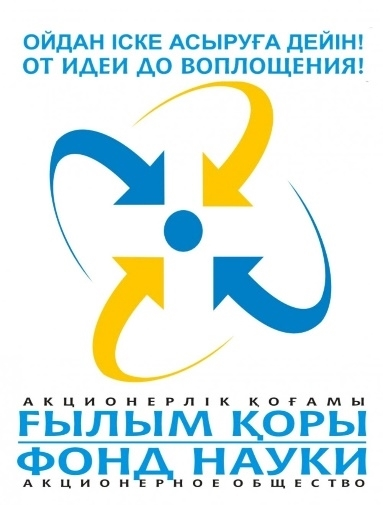 Презентация: 6 слайдов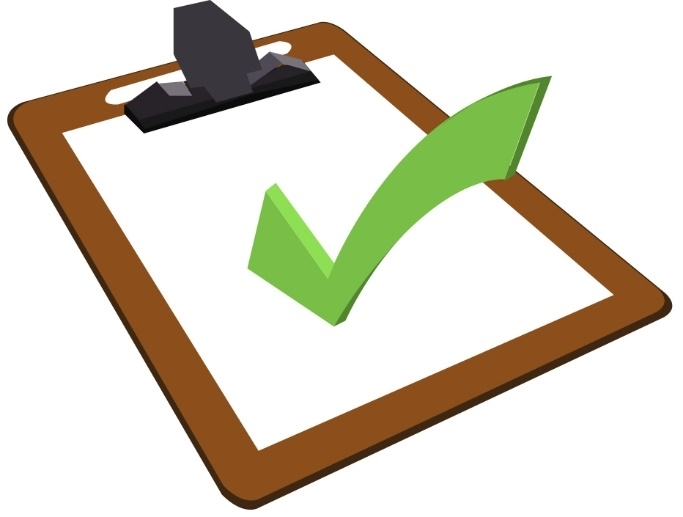 Время выступления: 3 минуты - 180 секундПриветствуется: ✔ деловой стиль оформления✔ крупный шрифт ✔ минимум текста✔ грамотность✔ максимум визуализации ✔ качественные фотографии1 слайдНазвание проекта (должно быть коротким, емким и понятным)❑ Заявитель❑ Частный партнер (при наличии)❑ Планируемое место реализации проекта❑ Запрашивая сумма гранта❑ Сумма софинансирования❑ Цель проекта❑ Задачи проекта2 слайд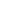 Проблема❑ Кто конечный потребитель?❑ Какая проблема существует у потребителя?❑ На сколько велика данная проблема?Решение❑ Какое решение предлагаете?❑ Предлагаемый продукт/услуга для выведения на рынок3 слайдРезультаты НИОКР❑ Научная новизна❑ ОИС (при наличии)❑ Промышленный образец, прототип (при наличии)❑ Результаты работ по коммерциализации(при наличии)4 слайд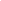 ❑ Потенциальный объем рынка (TAM, SAM, SOM в денежном и количественном эквиваленте)❑ Сравнительная таблица с аналогами5 слайдБизнес-модель❑ Способ монетизации, каналы продаж ❑ Структура бизнес-модели❑ Себестоимость и цена реализации?❑ План продаж/прибыли на 5 лет?6 слайдКоманда проекта❑ Фото участников проекта❑ Роль в проекте и компетенция каждого члена командыПриложение №5к Конкурсной документации на грантовое финансированиенаиболее перспективных проектов коммерциализациирезультатов научной и (или) научно-технической деятельности проектДоговор о предоставлении гранта на коммерциализацию результатов научной и (или) научно-технической деятельности №____г. Астана		«___» _______________ 202_  годаАкционерное общество «Фонд науки», далее именуемое «Фонд», в лице Председателя Правления ___________________, действующего на основании Устава, с одной Стороны,_________________________, БИН ____________________, далее именуемый «Победитель конкурса», в лице _________________, действующего на основании __________,_____________________, БИН/ИИН ________________, далее именуемый «Частный-партнер», в лице ___________________, действующего на основании _______________,и _________________________, БИН ______________, далее именуемый «Грантополучатель», в лице _____________, действующего на основании ___________, с другой Стороны,далее совместно именуемые «Стороны», или по отдельности как указано выше, принимая во внимание:Закон Республики Казахстан «О науке»;Закон Республики Казахстан ЗРК «О коммерциализации результатов научной и (или) научно-технической деятельности»;Правилами базового и программно-целевого финансирования научной и (или) научно-технической деятельности, грантового финансирования научной и (или) научно-технической деятельности и коммерциализации результатов научной и (или) научно-технической деятельности, финансирования научных организаций, осуществляющих фундаментальные научные исследования, утвержденными Приказом и.о. Министра науки и высшего образования Республики Казахстан от 6 ноября 2023 года № 563;решение Национального научного совета от ___________________ года № __ по направлению «Коммерциализация результатов научной и (или) научно-технической деятельности»;заявку Грантополучателя № ____________ по проекту «____________________________________», заключили настоящий Договор о предоставлении гранта на коммерциализацию результатов научной и (или) научно-технической деятельности на безвозмездной и безвозвратной основе для реализации Грантополучателем проекта «______________________________» (далее - Договор).Победитель конкурса, Грантополучатель, частный-партнер настоящим заверяют о том, что ознакомлены с Конкурсной документацией, с нормативно-правовыми актами Республики Казахстан, внутренними нормативными документами Фонда, размещенными на официальном интернет-сайте science-fund.kz, регламентирующими порядок финансирования и анализ целевого использования выделенных средств гранта (АЦИВС) на коммерциализацию результатов научной и(или) научно-технической деятельности (далее - РННТД).Определения и толкованияВ настоящем Договоре используются следующие термины:менеджер - сотрудник Департамента коммерциализации технологий Фонда, определяемый решением Правления Фонда для сопровождения, координации, продвижения проекта и АЦИВС на весь срок его реализации и действия настоящего Договора; конкурсная заявка - перечень необходимых документов для участия в конкурсе на грантовое финансирование наиболее перспективных проектов коммерциализации РННТД, которая включает в себя технологический и экономический планы реализации проекта, копии свидетельства об аккредитации Заявителя в качестве субъекта научной и (или) научно-технической деятельности, копии регистрационной и информационной карты итогового отчета о научной и (или) научно-технической деятельности с указанием номера государственной регистрации и заверенные печатью АО «Национальный центр государственной научно-технической экспертизы», копии Договора о совместной деятельности с частным партнером (при наличии), копии документов, удостоверяющих личность, дипломов, свидетельств, сертификатов, резюме и других документов членов проектной группы, писем и (или) предварительных договоров, подтверждающие заинтересованность в продукте, работе или услуге от потенциальных покупателей, подтверждающие документы к смете расходов (коммерческие предложения с альтернативами от не менее трех потенциальных поставщиков), копии документов об имеющейся материально-технической базе (при наличии, копия(-ии) охранного(-ых) документа(-ов) на объект(-ы) интеллектуальной собственности или заявки(-ок) на получение охранного(-ых) документа(-ов) на объект(-ы) интеллектуальной собственности от Заявителя (при наличии);победитель конкурса - аккредитованный субъект научной и (или) научно-технической деятельности;грантополучатель - юридическое лицо, реализующее проект коммерциализации результатов научной и (или) научно-технической деятельности в соответствии с настоящим Договором;частный партнер - индивидуальный предприниматель, простое товарищество, консорциум или юридическое лицо, за исключением лиц, выступающих государственными партнерами, заключившие договор государственно-частного партнерства;проект коммерциализации результатов научной и (или) научно-технической деятельности - документ, включающий в себя содержание предполагаемой работы, направленной на практическое применение результатов научной и (или) научно-технической деятельности, включая результаты интеллектуальной деятельности, с целью вывода на рынок новых или усовершенствованных товаров, процессов и услуг, направленной на извлечение дохода, предусмотренный настоящим Договором; мониторинг - осуществление АО «Национальный центр государственной научно-технической экспертизы» (далее - НЦГНТЭ) мониторинга реализации проекта коммерциализации результатов научной и (или) научно-технической деятельности на стадиях их выполнения и завершения и направление его итогов в национальные научные советы;АЦИВС - анализ целевого использования выделенных средств без выезда на места реализации проекта путем анализа и обобщения информации об исполнении своих обязательств Грантополучателем, на основании представленной ими документации и информации;выездной АЦИВС - комплексная проверка деятельности Грантополучателей и хода реализации проекта путем проведения выездных проверок на места реализации проекта в целях установления достоверности представляемых в Фонд документов и информации путем сравнения и анализа с первичной финансовой и технической документацией; постгрантовый АЦИВС - оценка эффективности проекта, по предоставляемым Грантополучателем в Фонд отчетам, раз в полугодие по форме согласно Приложению 4 в течение 3 (трех) лет с даты завершения проекта, не позднее 10 января и 10 июля каждого года;независимый эксперт - физическое лицо, представляющее экспертное заключение, имеющее высшее образование, опыт работы не менее десяти лет, либо не менее пяти лет в случае наличия ученой степени кандидата наук, доктора наук или доктора PhD в той отрасли деятельности, по которой предполагает выступить в качестве эксперта.Примечание: Иные специфические термины и сокращения, используемые по тексту настоящего Договора, используются в соответствии со значением, закрепленном в вышеуказанных нормативных правовых актах Республики Казахстан и с внутренними нормативными документами Фонда, а при их отсутствии, в соответствии со значением, закрепленным в действующем законодательстве Республики Казахстан.Предмет ДоговораФонд предоставляет Грантополучателю на безвозмездной основе грант на коммерциализацию результатов научной и(или) научно-технической деятельности (далее - РННТД) для реализации проекта «__________________________» (далее - проект) в размере ____________ (_____________) тенге в т.ч. НДС, сумма на 202__ год составляет ____________ (_______________________) тенге __ тиын в т.ч НДС.Срок реализации проекта составляет __ (__________) месяца(-ев).Ожидаемым результатом реализации Грантополучателем проекта является:Объем доходов в рамках реализации проекта на момент завершения (должен составить не менее 15% от суммы гранта).…1.4.	К настоящему Договору прилагаются:календарный план (Приложение 1);смета расходов (Приложение 2);форма промежуточного/итогового отчета АЦИВС (Приложение 3):форма отчета по анализу эффективности реализации Проекта (далее - отчет) (Приложение 4).1.5. Не допускается в течение всего периода реализации проекта замена Победителя конкурса.Права и обязанности СторонФонд вправе:запрашивать у Победителя конкурса, Грантополучателя и(или) Частного(ых)-партнера(ов) (указывается в случае наличия Частного(ых)-партнера(ов) любые документы и информацию касательно проекта на любом этапе его реализации по Договору;проводить анализ представленных Грантополучателем документов, подтверждающих выполнение мероприятий по Договору за соответствующий этап/период времени, в том числе документов, подтверждающих факт оплаты Грантополучателем за: поставленные товары, выполненные работы, оказанные услуги (договоры, акты выполненных работ, иная документация и т.д.);проводить АЦИВС, в том числе выездной и постгрантовый выполнения мероприятий и заявленных затрат Грантополучателя как самостоятельно, так и путем привлечения специализированных организаций, независимых экспертов;по итогам АЦИВС инициировать вопрос о внесении изменений и(или) дополнений в Договор, в том числе, в части перераспределения денежных средств по Договору и иных изменений и(или) дополнений реализации проекта в пределах денежной суммы, указанной в пункте 1.1. настоящего Договора; в случае выявления в ходе АЦИВС, неисполнения мероприятий по настоящему Договору, предъявить Грантополучателю требование об устранении нарушений в течение 14 (четырнадцать) календарных дней с момента получения уведомления от Фонда;расторгнуть настоящий Договор путем одностороннего отказа от исполнения настоящего Договора в случаях обнаружения факта фальсификации (подлог, подделка) документов, предоставления недостоверной информации, невыполнения запланированных мероприятий по Договору с учетом подпункта 5) пункта 2.1. настоящего Договора;отказать Грантополучателю в предоставлении денежных средств гранта на реализацию проекта, в случае невыполнения Грантополучателем и (или) Частным-партнером обязанностей и (или) неисполнения условий настоящего Договора;требовать от Грантополучателя в установленный срок возврата всех ранее перечисленных денежных средств гранта в рамках настоящего Договора, в случае невыполнения Грантополучателем и (или) Частным-партнером обязанностей и (или) неисполнения условий настоящего Договора;возвращать Грантополучателю отчеты на доработку;привлекать экспертов для проведения независимой экспертизы результатов реализации проекта и(или) его этапов;определить нового менеджера в течение срока действия настоящего Договора, постгрантового АЦИВС, с последующим направлением Грантополучателю уведомления;принимать в отношении настоящего Договора предусмотренные законодательством Республики Казахстан и настоящим Договором меры воздействия, направленные на устранение нарушений и обеспечение выполнения условий и обязательств настоящего Договора, в том числе: требовать от Грантополучателя предоставления промежуточных и итоговых отчетов по проекту включая финансовый отчет использования средств грантового финансирования в соответствии с условиями настоящего Договора;в случае необходимости инициировать и осуществлять внеплановый выездной АЦИВС;требовать от Грантополучателя неукоснительного исполнения всех условий договора, в том числе мероприятий по продвижению проекта;использовать по своему усмотрению информацию и документацию, полученную от участников реализации проекта, за исключением информации признаваемой Сторонами конфиденциальной;требовать от Грантополучателя в установленный срок возврата всех ранее перечисленных денежных средств гранта в рамках настоящего Договора, в случае расторжения Договора Фондом в одностороннем порядке в соответствии с пунктом 9.1. настоящего Договора.Фонд обязуется:осуществить поэтапное выделение денежных средств гранта на коммерциализацию РННТД, согласно условиям настоящего Договора, а также согласно Приложениям 1, 2 и 4 к настоящему Договору (при условии исполнения обязательств со стороны Грантополучателя по софинансированию), в соответствии с Планом финансирования администратора бюджетной программы ГУ «Комитет науки Министерства науки и высшего образования Республики Казахстан».Менеджер вправе:требовать от Грантополучателя предоставления промежуточного и итогового отчетов по проекту в соответствии с условиями настоящего Договора;инициировать выездной АЦИВС в случае необходимости в соответствии с требованиями документов, регламентирующих порядок проведения АЦИВС проектов;требовать от Грантополучателя исполнения мероприятий по продвижению проекта; получать от Фонда, Грантополучателя, Победителя конкурса и (или) Частного-партнера информацию и документацию, в том числе и конфиденциальную, в объеме, необходимом для успешной реализации проекта;вносить на рассмотрение Фонда предложения об изменениях/дополнениях в части использования приобретаемых/выполняемых товаров, работ и услуг в рамках настоящего Договора;способствовать координации действий по управлению и продвижению проектом, системой документации и процедур, и стратегий по реализации проекта;содействовать в организации мероприятий (семинаров, выставок, конференций и т.п.) по продвижению проекта;при необходимости, в рамках реализации, а также в целях продвижения проекта, проводить встречи с потенциальными покупателями, партнерскими организациями, медиа-структурами и т.д.;принимать решения в пределах своей компетенции, установленных условиями настоящего Договора и нормативными документами Фонда.Менеджер обязан:обеспечить соблюдение всех действующих нормативных требований Фонда по АЦИВС проектов;вести АЦИВС и координацию работ по продвижению проекта в течение его срока реализации в соответствии с условиями настоящего Договора;инициировать приостановление финансирования проекта при обнаружении неисполнения Грантополучателем условий настоящего Договора;вести необходимую документацию, связанную с реализуемым проектом;своевременно уведомлять руководство Фонда о рисках реализации проекта;анализировать предоставленные Грантополучателем отчеты и по их результатам подготовить соответствующее заключение о ходе реализации проекта;подготовить материалы по проекту для вынесения на рассмотрение уполномоченного органа/уполномоченного лица Фонда, Национального научного совета, экспертов при необходимости.Грантополучатель вправе:получить грант на коммерциализацию РННТД в порядке и на условиях настоящего Договора;использовать результаты проекта в целях регистрации, патентования, лицензирования, продажи прав на интеллектуальную собственность, внедрения в производство; принимать соответствующие меры по защите конфиденциальной (служебной и коммерческой) информации, а также интеллектуальной собственности;распоряжаться полученными продуктами, результатами внедренной/ разработанной технологии, прибылью и иными доходами, полученными в результате коммерциализации РННТД.Грантополучатель обязан:осуществить постановку на регистрационный учет по налогу на добавленную стоимость с момента заключения договора до завершения реализации проекта;при возникновении проблемных вопросов финансового, административного или договорного характера, при выполнении мероприятий по настоящему Договору, своевременно уведомлять Фонд в письменном виде;своевременно и в установленном порядке предоставлять Фонду отчетность, предусмотренную разделом 4 и Приложениям 3 и 4 настоящего Договора;обеспечить выполнение мероприятий, предусмотренных в рамках реализации Договора в соответствии с Приложениями 1, 2 настоящего Договора;предоставлять по требованию Фонда и (или) менеджера финансовые и иные документы, касающиеся реализации проекта, в том числе информацию о текущем выполнении мероприятий, предусмотренных приложениями №1, №2;устранять представленные Фондом, в том числе менеджером замечания по всем отчетам в установленный срок;по письменному требованию Фонда в установленный срок возвратить в Фонд ранее полученные денежные средства гранта в полном объеме, в случае невыполнения обязанностей и (или) нарушения условий настоящего Договора, а также в случае расторжения Договора Фондом в одностороннем порядке в соответствии с пунктом 9.1. настоящего Договора;обеспечить беспрепятственный доступ менеджера и (или) представителей Фонда на территорию Грантополучателя и (или) место реализации проекта в целях проведения выездного АЦИВС;незамедлительно, в письменной форме информировать Фонд при обнаружении Грантополучателем обстоятельств, препятствующих реализации проекта в целом либо нецелесообразности его осуществления;в течение 10 (десяти) рабочих дней после окончания срока этапа реализации проекта возвратить Фонду неиспользованную часть денежных средств гранта, отраженную в промежуточном (заключительном) отчете, либо выявленную Фондом по итогам АЦИВС;в случае выявления Фондом в ходе АЦИВС, неисполнения мероприятий по настоящему Договору, устранить нарушения в течение 10 (десяти) рабочих дней с момента получения уведомления от Фонда;вести раздельный учет денежных средств и имущества, полученных на основе настоящего Договора, от других денежных средств и имущества, которыми Грантополучатель владеет и пользуется;при реализации проекта обеспечить приобретение закупаемых товаров новых, не бывших в использовании товаров с гарантийным сроком обслуживания (при наличии возможности), соответствующей сертификацией, безопасностью, а также обеспечить защитой от риска, возникающего с приобретением, транспортировкой, доставкой оборудования к месту использования и (или) установкой (при необходимости - страхование и т.д.);ознакомиться с внутренними нормативными документами Фонда, НЦГНТЭ, размещенных на официальных сайтах (правила, руководства, порядки и т.д.), регулирующими процедуры мониторинга и АЦИВС и реализации проектов и соблюдать их;хранить настоящий Договор, документацию, все отчетности, связанные с настоящим Договором и проектом, не менее 5 (пяти) лет с момента прекращения срока действия настоящего Договора;разместить логотип Фонда на приобретаемом за счет денежных средств гранта оборудовании и результатах реализации проекта;включать следующее предложение во все публичные заявления и публикации, касающиеся реализуемого в рамках настоящего Договора проекта (включая письменные, аудио и видео материалы, электронные публикации и т.д.): «Настоящий проект осуществлен/осуществляется в рамках реализации грантового финансирования коммерциализации РННТД, финансируемого за счет денежных средств ГУ «Комитет науки Министерства науки и высшего образования Республики Казахстан»;включать следующие предложения на упаковках (этикетках) конечного продукта, полученного в рамках реализации проекта: «Продукт казахстанской науки» и «Профинансировано АО «Фонд науки»;до истечения срока действия настоящего Договора не расторгать договор/соглашение о совместной деятельности с Частным партнером в одностороннем порядке;по письменному требованию Фонда предоставлять финансовую отчетность и иные сведения касающиеся реализации проекта;обеспечить у себя надлежащий бухгалтерский учет и отчетность, анализ фактической стоимости выполненных работ/оказанных услуг в разрезе этапов и мероприятий;обеспечить вложение денежных средств софинансирования на расчетный счет Грантополучателя № KZ____________________ в филиале ____________________ в г. ___________ в объеме, предусмотренном настоящим Договором;обеспечить расходование денежных средств гранта и софинансирования только в безналичной форме и только со счетов, указанных в настоящем договоре.обеспечить достижение объема реализуемой продукции (оказываемых услуг) согласно Приложению 4 к настоящему Договору. На конец завершения реализации проекта объем доходов должен составлять не менее 15% от суммы гранта.обеспечить продолжение реализации проекта в течение 3-х лет после его завершения (постгрантовый период);Грантополучатель до перечисления первого транша суммы гранта по каждому этапу обязуется предоставить справку с банка второго уровня (далее - БВУ) подтверждающую наличие средств софинансирования не менее 30% от суммы софинансирования данного этапа.обеспечить беспрепятственный доступ представителей НЦГНТЭ на территорию Грантополучателя и (или) место реализации проекта в целях проведения Мониторинга;предоставлять по требованию представителей НЦГНТЭ все необходимые документы, касающиеся реализации проекта на период проведения мониторинга;выставлять электронную счет-фактуру (далее - ЭСФ) на акт выполненных работ/оказанных услуг между Фондом и Грантополучателем. В случае выявления неиспользованной части денежных средств гранта, отраженной в промежуточном (заключительном) отчете, либо выявленной Фондом по итогам АЦИВС выставлять дополнительную ЭСФ со знаком «-» на сумму неиспользованной части денежных средств гранта;в случае отзыва ЭСФ по собственной инициативе оплачивать пеню за каждый день просрочки исполнения налогового обязательства по уплате налогов и платежей в бюджет, начиная со дня, следующего за днем срока сдачи налоговой декларации Фонда за соответствующий налоговый период, в котором взята в зачет сумма НДС по полученной ЭСФ до момента предоставления данной ЭСФ заново в размере 1,25-кратной базовой ставки Национального Банка Республики Казахстан в соответствии с пунктом 2 ст. 117 Кодекса Республики Казахстан «О налогах и других обязательных платежах в бюджет (Налоговый кодекс)», на каждый день просрочки за счет собственных средств. В случае непредставления ЭСФ заново оплачивать пеню за каждый день просрочки исполнения налогового обязательства по уплате налогов и платежей в бюджет, начиная со дня, следующего за днем срока сдачи налоговой декларации Фонда за соответствующий налоговый период, в котором взята в зачет сумма НДС по полученной ЭСФ до момента выявления Фондом либо налоговым органом отзыва.2.7. Грантополучатель не вправе использовать денежные средства и имущество гранта в иных целях, не связанных с реализацией проекта.2.8. Средства софинансирования расходуются в полном объеме и исключительно на цели и задачи по проекту на каждом этапе реализации проекта.2.9. Грантополучателю запрещается какое-либо обременение денежных средств и(или) имущества приобретенного в рамках реализации настоящего Договора.2.10. Грантополучатель реализует проект на территории Республики Казахстан.2.11. Состав проектной группы должен состоять из не менее 4-х и не более 6-ти человек. Руководитель проекта является гражданином Республики Казахстан.Грантополучатель заключает трудовой договор с руководителем проекта на всё время реализации проекта, с установленным режимом рабочего времени полный рабочий день.Замена членов проектной группы за исключением руководителя, на любом этапе реализации проекта разрешается с письменного согласования Фонда.2.12. Победителю конкурса, Грантополучателю, Частному(ым) партнеру(ам) запрещается с даты подписания и в течение срока действия настоящего Договора производить замену Победителя конкурса.2.13. Не допускается закуп Грантополучателем товаров, работ и услуг за счет средств гранта у Сторон, участвующих в реализации проекта.2.14. Победитель конкурса:1) обязан передать права Грантополучателю на использование РННТД, касающихся реализации проекта, посредством заключения соответствующего договора на срок действия настоящего Договора, с последующим предоставлением подтверждающих документов в Фонд.2) обязан осуществлять контроль реализации проекта Грантополучателем своевременного предоставления отчетности и использования денежных средств гранта согласно смете расходов и календарному плану настоящего Договора. При неисполнении условий Договора Грантополучателем несет солидарную ответственность.3) обязан обеспечить вложение денежных средств софинансирования на расчетный счет Грантополучателя № KZ____________________ в филиале ____________________ в г. ___________ не менее 30% от суммы софинансирования данного этапа до перечисления первого транша суммы гранта по каждому этапу в объеме, предусмотренном настоящим Договором (подпункт 3) пункта 2.14. применяется в случае наличия софинансирования из денежных средств Победителя конкурса).2.15. Частный-партнер вправе (пункт 2.15. применяется в случае наличия софинансирования частным партнером):1) получать от Грантополучателя и Фонда всю необходимую информацию и документацию, касающуюся реализации проекта; 2) совместно с Грантополучателем распоряжаться полученными продуктами, результатами внедренной/ разработанной технологии, прибылью и иными доходами, полученными в результате коммерциализации РННТД, на основании соответствующего договора или соглашения о совместной деятельности.Частный-партнер обязан (пункт 2.16. применяется в случае наличия софинансирования частным партнером):1) обязан обеспечить вложение денежных средств софинансирования на расчетный счет Грантополучателя № KZ____________________ в филиале ____________________ в г. ___________ не менее 30% от суммы софинансирования каждого этапа до перечисления первого транша суммы гранта по каждому этапу в объеме, предусмотренном настоящим Договором;2) предоставлять по первому требованию Фонда всю необходимую информацию и документацию, касающуюся реализации проекта;3) до истечения срока действия настоящего Договора не расторгать договор о совместной деятельности с Грантополучателем в одностороннем порядке.4) предоставлять по требованию НЦГНТЭ всю необходимую информацию и документацию, касающуюся реализации проекта для проведения Мониторинга;2.17. Перечень прав и обязанностей, предусмотренный настоящим разделом не является исчерпывающим, Стороны имеют иные права и обязанности согласно законодательству Республики Казахстан.2.18. Победитель конкурса, Частный партнер, Грантополучатель не вправе передавать права и обязанности по настоящему Договору третьим лицам без согласования с Фондом.Порядок оплатыВ целях перечисления денежных средств гранта, Грантополучатель обязан открыть отдельный банковский «эскроу-счет» (далее - эскроу-счет) в банке второго уровня, являющегося резидентом Республики Казахстан, на условиях, удовлетворяющих Фонд. Расходы по открытию банковского счета покрываются Грантополучателем. Грантополучатель несет ответственность за любой ущерб, понесенный от неправильного использования и характеристик банковского счета. Грантополучатель, также несет ответственность за несвоевременное перечисление денежных средств БВУ или не перечислением денежных средств гранта по эскроу распискам получателю. Оставшиеся неосвоенные денежные средства гранта на счетах банка после окончания этапа реализации проекта или срока реализации Договора возвращаются на счета Фонда.Эскроу-счет Грантополучателя используется только для освоения гранта. Денежные средства гранта используются исключительно в целях покрытия расходов, предусмотренных Календарным планом и Сметой расходов, являющихся неотъемлемой частью настоящего Договора.Перечисление денежных средств по каждому этапу будет осуществляться в следующем порядке:предоплата в размере не более 50% от суммы первого этапа в течение 10 (десять) рабочих дней с даты подписания Договора при условии исполнения подпункта 26) пункта 2.6. настоящего Договора, предоплата в размере не более 50% от суммы последующих этапов согласно плана финансирования ГУ «Комитет науки Министерства науки и высшего образования Республики Казахстан»; дальнейшая оплата по каждому из траншей будет производиться после предоставления Грантополучателем отчетности, подписанного акта выполненных работ/оказанных услуг между Фондом и Грантополучателем согласно плану финансирования ГУ «Комитет науки Министерства науки и высшего образования Республики Казахстан» и электронной счет-фактуры, с соблюдением следующих условий:- денежные средства гранта используются исключительно для целей реализации мероприятий, указанных в разделе 1 настоящего Договора, и в соответствии с Приложением 2 к настоящему Договору;- работы/услуги по этапу реализации гранта выполняются/оказываются своевременно и в полном объеме в соответствии с Приложениями 1, 2 к настоящему Договору. Этап завершается 31 декабря соответствующего календарного года.Грантополучатель получает право на получение финансирования следующего этапа на основании положительного решения ННС об утверждении промежуточного отчёта, подтверждения о возврате сумм экономии по предыдущему этапу и подписанного документа о возврате от покупателя денежных средств на сумму выявленной экономии. Перечисление денежных средств гранта на коммерциализацию РННТД Грантополучателю, производится в соответствии с условиями заключенного Договора о предоставлении гранта на коммерциализацию РННТД поэтапно, на основании утвержденного промежуточного отчета ННС (за исключением выплаты первого транша). Фонд оставляет за собой право предъявить требования по возврату денежных средств гранта, израсходованных не в соответствии с настоящим Договором, по отчетам, признанных Фондом неудовлетворительными. По итогам рассмотрения промежуточного и(или) итогового отчетов, на основании промежуточного и(или) итогового АЦИВС, Фондом могут быть предъявлены требования к Грантополучателю по возврату не освоенных и(или) израсходованных не в соответствии с настоящим Договором денежных средств гранта, за весь период реализации проекта. В случае не освоении денежных средств по предыдущему этапу сумма экономии подлежит возврату в Фонд в течение 10 (десяти) рабочих дней с даты направления Фондом Грантополучателю соответствующего уведомления на основании проведенного промежуточного/заключительного АЦИВС. Факты нецелевого использования денежных средств и обременения имущества могут быть установлены на основании АЦИВС проекта и являются основанием для истребования по настоящему Договору всех ранее перечисленных денежных средств гранта и требования выплаты штрафа (пени).Денежная сумма гранта по настоящему Договору не может быть пересмотрена в сторону увеличения, за исключением соответствующих решений Национальных научных советов.Перечисленные Грантополучателю денежные средства гранта подлежат возврату в полном объеме в течение 10 (десяти) рабочих дней путем прямого безналичного перечисления на банковский счет Фонда в случае нарушения Грантополучателем условий, указанных в пункте 9.1. настоящего Договора.Порядок и форма отчетностиГрантополучатель обязан предоставлять в Фонд отчеты в течение 10 (десять) рабочих дней после завершения этапа согласно Календарному плану к настоящему Договору и итоговый отчет в течение 10 (десять) рабочих дней после получения письма уведомления по последнему заключению промежуточного АЦИВС. Отчеты предоставляются по форме согласно Приложению 3 к настоящему Договору на бумажном и электронном носителе, с приложением всех документов, подтверждающих факт выполнения работ.Порядок представления, оформления и требования к содержанию, а также сроки рассмотрения отчетов регламентируются внутренними нормативными документами Фонда.В случае если представленный отчет будет признан Фондом неудовлетворительным, уведомление об этом должно быть направлено Грантополучателю не позднее 10 (десяти) календарных дней со дня получения промежуточного и не позднее 15 (пятнадцати) календарных дней со дня получения итогового отчета.Грантополучатель, в течение 10 (десяти) рабочих дней с даты получения уведомления устраняет представленные замечания и представляет в Фонд откорректированный отчет и(или) запрашиваемые документы.Основанием для завершения проекта является итоговый отчет о завершении мероприятий по Договору и соответствующее решение Национального научного совета.При подписании настоящего Договора, Грантополучатель предоставляет в Фонд отчет по анализу эффективности реализации проекта по форме, согласно Приложению 4 к настоящему Договору, с заполненной графой «Показатели на начало реализации проекта», и заполненными плановыми показателями на каждый год реализации проекта и три года постреализации проекта. Грантополучатель обязуется в конце каждого квартала до завершения проекта, предоставлять в Фонд отчет по анализу эффективности реализации проекта, в сравнении с ранее предоставленным отчетом, по форме, согласно Приложению 4 к настоящему Договору, где должна быть заполнена графа «Факт» за прошедший период.Грантополучатель обязан в течение 3 (трех) лет с даты завершения проекта, один раз в полугодие, не позднее 10 января и 10 июля, в рамках постгрантового мониторинга, предоставлять в Фонд отчет по анализу эффективности проекта, в сравнении с ранее предоставленным отчетом, по форме, согласно Приложению 4 к настоящему ДоговоруФонд осуществляет АЦИВС реализации проекта согласно соответствующим внутренним нормативным документам Фонда.КонфиденциальностьСтороны согласились считать конфиденциальной следующую информацию: переписка между Сторонами в отношении настоящего Договора, счета, акты, любая другая документация, относящаяся к настоящему Договору и проекту, не предназначенная и(или) не находящаяся в открытом доступе для третьих лиц.В связи с этим, Стороны обязуются предпринять необходимые меры для защиты конфиденциальной информации и не разглашать ее третьим лицам без предварительного согласия другой Стороны, за исключением акционера Фонда, уполномоченного органа в области науки, иным государственным органам (Высшая аудиторская палата РК и ее структурные подразделения (государственный аудит), правоохранительные и специальные органы), разглашение информации по проекту которым обусловлено требованиями действующего законодательства, либо актами или поручениями вышестоящих органов государственной власти, договорами на выполнение государственного задания и государственных закупок. Условия конфиденциальности сохраняют свою силу в течение всего срока действия настоящего Договора и в течение 3-х лет после окончания отношений по настоящему Договору.Предусмотренные настоящим Договором обязательства Сторон относительно конфиденциальности и неразглашения информации не распространяются на общедоступную информацию.Грантополучатель предоставляет в Фонд копии публичных заявлений и публикаций, относящихся к реализуемому, в рамках настоящего Договора, проекту.Фонд оставляет за собой право воспроизведения или любого другого использования публикаций Грантополучателя и(или) его представителей без выплаты вознаграждения.C целью информирования общественности, Фонд вправе без согласования с Грантополучателем осуществлять публикации и выпускать иные информационные материалы o ходе осуществления проекта Грантополучателем на основании представленных им отчетов и информации.Грантополучатель, заблаговременно уведомляет Фонд о запланированных встречах, пресс-конференциях и других важных мероприятиях, проводимых по теме реализуемого в соответствии с настоящим Договором, проекта.Конфиденциальная информация может быть передана одной из Сторон без согласия другой Стороны органам государственной власти, а также в иных случаях и порядке, установленном законодательством Республики Казахстан.Ответственность СторонГрантополучатель принимает на себя полную ответственность за нецелевое и неэффективное использование денежных средств гранта, а также за проведение процедур закупок товаров, работ и услуг в соответствии с действующим законодательством Республики Казахстан.Победитель конкурса, частный партнер несут солидарную ответственность вместе с Грантополучателем за недостижение результатов при реализации проекта.Победитель конкурса, частный-партнер и Грантополучатель несут ответственность за достоверность предоставляемой информации. В случае предоставления Грантополучателем недостоверных сведений, невыполнения Грантополучателем обязанностей и(или) неисполнения условий, в части реализации проекта и(или) иных условий настоящего Договора, Фонд вправе отказаться от исполнения Договора в одностороннем порядке и требовать возврата всех ранее перечисленных денежных средств гранта, а также уплаты штрафов в порядке и размере, указанных в пунктах 6.4., 6.5. и 6.6. настоящего Договора.В случае непредставления Грантополучателем отчетов в сроки, оговоренные условиями настоящего Договора, за исключением случаев отсрочки предоставления отчета, Фонд вправе взыскать, а Грантополучатель по требованию Фонда обязуется уплатить штраф в размере 0,1% от денежной суммы этапа за каждый день просрочки, но не более 10% от денежной суммы неисполненных обязательств, и представить отчет в течение 10 (десяти) рабочих дней с даты получения уведомления от Фонда.В случае непредставления Грантополучателем отчета по анализу эффективности реализации проекта в сроки, оговоренные условиями настоящего Договора, Фонд вправе взыскать, а Грантополучатель по требованию Фонда обязуется уплатить штраф в размере 0,1% от общей денежной суммы гранта за каждый день просрочки, но не более 10% от общей денежной суммы гранта и представить отчет в течение 10 (десяти) рабочих дней с даты получения уведомления от Фонда.В случае неисполнения Грантополучателем сроков, указанных в подпунктах 5), 6), 7), 10), 11), 29), 30) пункта 2.6. настоящего Договора, Фонд вправе взыскать, а Грантополучатель по требованию Фонда обязуется уплатить штраф в размере 0,1% от общей денежной суммы гранта за каждый день просрочки, но не более 10% от общей денежной суммы гранта.Фонд не несет ответственности, ни по каким претензиям, предъявляемым кем-либо к Победителю конкурса, Частному-партнеру и (или) Грантополучателю по какому-либо вопросу, который может возникнуть в ходе реализации настоящего Договора, ни за ущерб, причиненный умышленно, либо неумышленно (по неосторожности) кому-либо в результате использования денежных средств гранта, ни за методы и результаты выполнения проекта.Грантополучатель самостоятельно несет ответственность за обеспечение использования закупаемых товаров с гарантийным сроком обслуживания (при наличии возможности), соответствующей сертификацией, безопасностью, а также за обеспечение защитой от риска, возникающего с приобретением, транспортировкой, доставкой оборудования к месту использования и (или) установкой.В случае нарушения Грантополучателем подпункта 24) пункта 2.6. настоящего Договора Фонд вправе взыскать, а Грантополучатель по требованию Фонда обязуется уплатить штраф в размере 0,1% от общей денежной суммы гранта за каждый день неисполнение обязательства, но не более 10% от общей денежной суммы гранта.В случае неисполнения частным-партнером подпункта 1) пункта 2.16. настоящего Договора, Фонд вправе взыскать, а частный-партнер по требованию Фонда обязуется уплатить штраф в размере 10% от общей суммы софинансирования соответствующего этапа. При этом оплата штрафа не освобождает частного-партнера от исполнения подпункта 1) пункта 2.16. настоящего Договора (пункт 6.10. применяется в случае наличия софинансирования из денежных средств частного-партнера).В случае неисполнения Грантополучателем подпункта 22) пункта 2.6. настоящего Договора, Фонд вправе взыскать, а Грантополучатель по требованию Фонда обязуется уплатить штраф в размере 10% от общей суммы софинансирования соответствующего этапа. При этом оплата штрафа не освобождает Грантополучателя от исполнения подпунктов 22), 25) пункта 2.6. настоящего Договора. (пункт 6.11. применяется в случае наличия софинансирования из денежных средств Грантополучателя).Антикоррупционные условияКаждая Сторона (данный термин для целей настоящих положений включает всех должностных лиц, лиц исполняющих управленческие функции в государственной организации или субъекте квазигосударственного сектора, сотрудников, представителей, а также других лиц, привлекаемых ими или действующих от их имени) соглашается, что она не будет в связи с реализацией проекта по настоящему Договору, давать или пытаться давать взятки, осуществлять коммерческий подкуп (включая, без ограничения, деньги, ценные бумаги, иные имущества, а равно незаконное оказание ему услуг имущественного характера, права на имущество или выгоды имущественного характера для себя или других лиц за действия (бездействие) в пользу взяткодателя или представляемых им лиц, а равно за общее покровительство или попустительство) а также дарить подарки другой Стороне, ее сотрудникам, представителям, а также другим лицам, привлекаемым определенной Стороной или, действующим от ее имени, лицам, уполномоченным на выполнение государственных функций, либо приравненным к ним лицам, или лицам, занимающим ответственную государственную должность, либо должностным лицам иностранного государства или международной организации (далее - вовлеченные стороны) лично или через посредника.Каждая Сторона заявляет и гарантирует другой Стороне, что до даты подписания настоящего Договора она не давала и не пыталась давать взятки, осуществлять коммерческий подкуп вовлеченным сторонам с целью установления и(или) продления каких-либо деловых отношений с другой Стороной в связи с настоящим Договором. Каждая Сторона признает и соглашается с тем, что она ознакомилась с законодательством Республики Казахстан в области противодействия коррупции и противодействия легализации (отмыванию) доходов, полученных преступным путем, и финансированию терроризма, и будет соблюдать указанные нормы.Каждая из Сторон соглашается с тем, что она не будет совершать и не допустит со своего ведома совершения каких-либо действий, которые приведут к нарушению другой Стороной применяемых законов в области противодействия коррупции и противодействия легализации (отмыванию) доходов, полученных преступным путем, и финансированию терроризма.Стороны соглашаются с тем, что их бухгалтерская документация должна точно и корректно отражать все платежи, осуществляемые по настоящему Договору.Если одной из Сторон станет известно о фактическом или предположительном нарушении ею какого-либо из настоящих положений о противодействии коррупции и отмыванию денег, она должна немедленно поставить об этом в известность другую Сторону и оказать ей содействие в расследовании проводимому по данному делу и предоставлении информации.Стороны соглашаются разработать для своих сотрудников и следовать политике и процедурам по противодействию коррупции, противодействию легализации (отмыванию) доходов, полученных преступным путем, и финансированию терроризма необходимым для предотвращения указанных правонарушений.Каждая Сторона обязуется в случае наличия обеспечить выполнение своими соисполнителями и третьими лицами, предоставляющими услуги от ее имени по настоящему Договору, процедур по предотвращению фактов коррупции и отмыванию денег.О фактах нарушения антикоррупционного законодательства участники Договора могут обратится анонимно на электронный адрес комплаенс офицера Фонда: fn-antikor@science-fund.kz.Требования по охране окружающей средыВ целях обеспечения безопасности и охраны окружающей среды, Грантополучатель в процессе реализации проекта в рамках исполнения настоящего Договора, обязуется: руководствоваться и гарантировать соблюдение всех действующих экологических, санитарно-гигиенических, и иных специальных требований (норм, правил, нормативов) законодательства Республики Казахстан в области охраны окружающей среды, земельным, водным, лесным законодательством Республики Казахстан, законодательством Республики Казахстан о недрах и недропользовании, в области охраны, воспроизводства и использования животного мира и иным законодательством Республики Казахстан в области охраны и использования природных ресурсов для обеспечения санитарно-эпидемиологического благополучия;обеспечить энерго-, водо-, теплосбережение и рациональное использование энергетических ресурсов на стадиях передачи, распределения и потребления электрической энергии, водных ресурсов и тепловой энергии;обеспечивать ресурсосбережение, повышение эффективности использования невозобновляемых природных ресурсов и иных источников энергии;обеспечить высокий уровень охраны окружающей среды, направленный на предотвращение загрязнения окружающей среды (под загрязнением окружающей среды понимается присутствие в атмосферном воздухе, поверхностных и подземных водах, почве или на земной поверхности загрязняющих веществ, тепла, шума, вибраций, электромагнитных полей, радиации в количествах (концентрациях, уровнях), превышающих установленные государством экологические нормативы качества окружающей среды), недопущение причинения экологического ущерба в любых формах и обеспечение устранения последствий причиненного экологического ущерба;5) укреплять правопорядок в области охраны окружающей среды и обеспечения экологической безопасности (под экологической безопасностью в качестве составной части национальной безопасности понимается состояние защищенности прав и жизненно важных интересов человека, общества и государства от угроз, возникающих в результате антропогенных и природных воздействий на окружающую среду);6)   минимизировать негативное воздействие результатов своей деятельности на окружающую среду, принимать все возможные меры по сохранению климата и биоразнообразия Республики Казахстан;7)   содействовать вовлечению команды проекта в деятельность по уменьшению экологических рисков, улучшению системы экологического менеджмента и производственных показателей в области охраны окружающей среды;8)   проводить реализацию экологической политики Республики Казахстан посредством закрепления соответствующих условий в договорах на оплату услуг третьих лиц, задействованных при реализации проекта;9)   взаимодействовать с общественностью, государственными органами, структурами гражданского общества, иными лицами, заинтересованными в его экологически безопасной деятельности.Условия и порядок расторжения ДоговораФонд вправе в одностороннем порядке отказаться от исполнения настоящего Договора в следующих случаях:Грантополучателем не уплачен штраф и (или) не представлен отчет в сроки, согласно пунктам 6.4., 6.5., 6.6. настоящего Договора;не исполнены обязательства по вложению собственных (или иных привлеченных) денежных средств Грантополучателя, Частного партнера и (или) Победителя конкурса в реализацию проекта в соответствии с условиями Договора;обнаружены факты фальсификации документов и (или) предоставления недостоверной информации Грантополучателем;Грантополучателем денежные средства гранта использованы не по целевому назначению; Грантополучателем не выполняются какие-либо обязательства, принятые по настоящему Договору;произведено изменение состава проектной группы, без соответствующего согласования с Фондом, в том числе в случае утраты Грантополучателем прав на объект интеллектуальной собственности, указанный при подаче заявки на получение гранта на коммерциализацию РННТД;Грантополучатель становится банкротом или неплатежеспособным, находящимся в процессе ликвидации, признанный решением суда банкротами, на имущество которого наложен арест, и(или) экономическая деятельность которого приостановлена;отсутствие достаточных денежных средств для финансирования проекта, в связи с прекращением/уменьшением размера денег для финансирования проекта со стороны уполномоченного органа в области науки, либо принятия актов, решений, распоряжений исполнительным органом Фонда на основании решения Национального научного совета по соответствующему направлению о приостановлении или прекращении такого финансирования в целом либо по проекту;в иных случаях, предусмотренных Договором и законодательством Республики Казахстан;выявлен и подтвержден решением ННС факт двойного финансирования.При расторжении Договора Фондом в одностороннем порядке в соответствии с подпунктами 1)-7) и 9)-10) пункта 9.1, Грантополучатель обязуется возвратить ранее полученную денежную сумму гранта на коммерциализацию РННТД и оплатить штрафы, предусмотренные настоящим Договором в течение 10 (десяти) рабочих дней с момента предъявления письменного требования Фондом, вне зависимости от подписанных сторонами актов выполненных (оказанных) работ/услуг.При расторжении Договора Фондом в одностороннем порядке в соответствии с подпунктом 8) пункта 9.1, Грантополучатель предоставляет отчет по выполненным мероприятиям со всеми подтверждающими материалами и документами, указанными в пунктах 4.1. и 4.3. раздела 4 настоящего Договора.Настоящий Договор может быть расторгнут по решению суда и (или) ННС или в случае возникновения обстоятельств, предусмотренных настоящим Договором.Форс-МажорСтороны освобождаются от ответственности за частичное или полное неисполнение обязательств по Договору, если такое неисполнение вызвано действием обстоятельств непреодолимой силы: военных действий, стихийных бедствий, забастовок, массовых беспорядков или других событий в промышленности (за исключением тех случаев, когда такие забастовки, локауты или другие события в промышленности находятся под контролем какой-либо из Сторон, стремящейся предотвратить Форс-мажор), запретительных или ограничительных мер государственных органов и иных чрезвычайных и непредотвратимых обстоятельств. Факт наступления форс-мажорных обстоятельств должен быть подтвержден соответствующим документом. Срок исполнения обязательств по Договору продлевается на время действия таких обстоятельств.Форс-мажор не охватывает любые события, вызванные небрежностью или преднамеренным действием Сторон или их представителей и персонала, а также любые события, которые Стороны могли бы предусмотреть при должном прилежании, чтобы учесть их при заключении настоящего Договора и предотвратить или преодолеть их при выполнении обязательств по настоящему Договору.Форс-мажором не является отсутствие достаточных денежных средств или невыполнение каких-либо платежей, предусмотренных настоящим Договором, а также изменение курса национальной валюты или предпринимательский риск.Сторона, для которой в силу форс-мажора создалась невозможность надлежащего исполнения обязательств по Договору, обязана в течение 3 (трех) рабочих дней письменно известить другую Сторону о наступлении форс-мажора.При возникновении обстоятельств форс-мажора Сторона, чье исполнение каких-либо обязательств в соответствии с Договором оказалось невозможным в силу наступления таких обстоятельств, обязана в течение 3 (трех) рабочих дней с момента наступления или прекращения обстоятельств форс-мажора уведомить об этом другую Сторону в письменной форме (мотивировав и обосновав невозможность исполнения своих обязательств по Договору).Если от Фонда не поступает иных письменных инструкций, Грантополучатель продолжает выполнять свои обязательства по настоящему Договору, насколько это целесообразно, и ведет поиск альтернативных способов выполнения настоящего Договора, не зависящих от форс-мажорных обстоятельств.Отсутствие уведомления или несвоевременное уведомление лишает Сторону права ссылаться на любое обстоятельство форс-мажора, как на основание, освобождающее от ответственности за неисполнение обязательств по Договору, за исключением случаев, когда отсутствие уведомления или несвоевременное уведомление прямо вызвано соответствующим обстоятельством форс-мажора. Уведомление о начале и о прекращении обстоятельств форс-мажора должно подтверждаться документом, либо свидетельством соответствующего органа и(или) учреждения, подтверждающего такие обстоятельства, за исключением случаев, когда обстоятельства форс-мажора носят общеизвестный и массовый характер и не требуют доказательств.Если невозможность полного или частичного исполнения обязательств Сторонами будет существовать свыше 1 (одного) месяца, то Стороны имеют право расторгнуть Договор и произвести взаиморасчеты. Сторона, ссылающаяся на обстоятельства непреодолимой силы, обязана представить все необходимые документы и сведения, подтверждающие такие обстоятельства.Разрешение споровСтороны принимают все меры к тому, чтобы любые спорные вопросы, разногласия либо претензии, касающиеся исполнения настоящего Договора, были урегулированы путем переговоров.Разногласия, по которым Стороны не достигли договоренности, разрешаются в судебном порядке по месту нахождения Фонда.В случае разногласий между Грантополучателем и Фондом, требующих судебного разбирательства, все имеющиеся судебные издержки и расходы не могут быть оплачены за счет денежных средств гранта, и подлежат оплате согласно действующему законодательству Республики Казахстан.Уведомления и претензииЛюбые письменные уведомления или претензии, предупреждения Сторон друг друга представляются:нарочно или посредством почтовой связи;по электронной почте или по одному из следующих адресов:Для Фонда: 010000, г. Астана, пр. Тәуелсіздік, д. 41, 4 этаж, тел.: +7 7172 76-85-74, info@science-fund.kz.Для Грантополучателя: _______________________________________.В случае наличия претензий, споров, разногласий относительно исполнения одной из Сторон своих обязательств, другая Сторона может направить претензию. В отношении всех претензий, направляемых по настоящему Договору, Сторона, к которой адресована данная претензия, должна дать письменный ответ по существу претензии в срок не позднее 15 календарных дней с даты ее получения.Уведомление вступает в силу после доставки или в указанный день вступления в силу (если указано в уведомлении), в зависимости от того, какая из этих дат наступит позднее.Изменение условий ДоговораВсе изменения и (или) дополнения Договора действительны при условии, что они совершены в письменной форме и подписаны уполномоченными на то представителями Сторон. Любое такое изменение/дополнение будет являться неотъемлемой частью Договора.Победитель конкурса, Частный партнер, Грантополучатель обязаны принять все изменения и (или) дополнения к настоящему Договору, направленные Фондом.Рассмотрение об изменении и(или) дополнении настоящего Договора осуществляется на основании письменного обращения Грантополучателя.При этом, обращение о необходимости внесения изменений и(или) дополнений в настоящий Договор должно быть направлено Грантополучателем не позднее 20 (двадцати) рабочих дней до завершения этапа, за исключением уважительных причин, связанных с невозможностью уведомления Грантополучателем Фонда о необходимости внесения изменений в договор не позднее даты завершения этапа работ.Фонд вправе инициировать внесение изменений и (или) дополнений в настоящий Договор и (или) Приложения к нему по результатам АЦИВС, а также по иным основаниям.Победитель конкурса, Частный партнер, Грантополучатель обязаны уведомить Фонд об изменении своего наименования, своего местонахождения, первого руководителя (либо уполномоченного лица), своих реквизитов (телефона, электронной почты, банковских реквизитов и т.д.) не позднее 10 (десяти) рабочих дней со дня возникновения таких изменений, при этом внесение изменений в настоящий Договор не требуется.Грантополучатель в ходе реализации проекта по мере необходимости перераспределяет средства гранта между утвержденными статьями расходов (за исключением фонда оплаты труда и затрат по продвижению продукта, работы или услуги на рынок) в рамках одного этапа на сумму не более 10 (десять) процентов от общей суммы гранта по проекту без согласования с Фондом, предварительно письменно уведомив об этом Фонд.Любое внесение изменений и (или) дополнений в настоящий Договор в обязательном порядке должно соответствовать целям и задачам проекта, а также мероприятиям, реализуемым для выполнения проекта и не превышать общую денежную сумму гранта на коммерциализацию РННТД.В случае необходимости, Фонд вправе запросить у Грантополучателя дополнительную информацию для принятия решения о целесообразности внесения изменений и(или) дополнений в настоящий Договор. Предоставленная Грантополучателем информация должна в полной мере отражать необходимость и обоснование внесения изменений и(или) дополнений в настоящий Договор, соответствовать предмету настоящего Договора, целям и задачам проекта, а также мероприятиям, реализуемым для выполнения проекта.При внесении изменений и (или) дополнений в настоящий Договор, Фонд вправе провести независимую экспертизу.Заключительные положенияПоложения, не урегулированные настоящим Договором, регулируются в соответствии с действующим законодательством Республики Казахстан.Договор вступает в силу с момента подписания Сторонами и распространяет свое действие на отношение Сторон возникшие с «__» _________ 2024 года.Договор действует до полного исполнения Сторонами обязательств по Договору.Договор составлен на государственном или русском языках в ___ экземплярах, каждый на ___ листах, имеющих одинаковую юридическую силу по одному экземпляру для каждой из Сторон.Адреса и банковские реквизитыПриложение 1к Договору о предоставлении грантана коммерциализацию результатов научной и (или)научно-технической деятельностиот «___» ______ 202___ г. №____КАЛЕНДАРНЫЙ ПЛАННаименование проекта: № ----1_-ГК «_______________________________»Приложение 2к Договору о предоставлении грантана коммерциализацию результатов научной и (или)научно-технической деятельностиот «___» ______ 202___ г. №____СМЕТА РАСХОДОВНаименование проекта: № ----1_-ГК «_________________________________»Приложение 3к Договору о предоставлении грантана коммерциализацию результатов научной и (или)научно-технической деятельностиот «___» ______ 202___ г. №____ФОРМА ПРОМЕЖУТОЧНОГО (ИТОГОВОГО) ОТЧЕТА 1. ОБЩАЯ ИНФОРМАЦИЯ2. ОПИСАНИЕ ПРОВЕДЕННЫХ РАБОТ СОГЛАСНО КАЛЕНДАРНОМУ ПЛАНУ ЗА ОТЧЕТНЫЙ ЭТАП/ПО ПРОЕКТУНеобходимо каждое мероприятие календарного плана отразить как самостоятельный раздел с описанием результатов проведенных работ с указанием качественных и количественных характеристик. При предоставлении по каждому разделу, объемные материалы или подтверждающие документы, необходимо сделать ссылку в тексте отчета либо вывести в виде пронумерованного приложения к отчету.3. ОТЧЕТ ЗАПЛАНИРОВАННОГО РАСХОДОВАНИЯ ФИНАНСОВЫХ СРЕДСТВ При наличии подтверждающих документов на иностранном языке, необходимо приложить нотариально заверенный перевод документа на государственном / русском языке.4. ФОТО, ВИДЕО МАТЕРИАЛЫ (необходимо разместить пронумерованные фото материалы и ссылки на видео материалы (дополнительно предоставить видео материалы на электронном носителе) результатов исполнения мероприятий с указанием наименования мероприятия и оборудования)5. ВЫВОДЫ (необходимо отразить краткий анализ проделанной работы в рамках этапа/проекта)Подписанием настоящего отчета, Грантополучатель гарантирует достоверность предоставляемых сведений, документов/копий документов и несет ответственность, предусмотренную законодательством Республики Казахстан, за предоставление недостоверных сведений, документов/копий документов.Грантополучатель____________________________М.П.                            (подпись)Руководитель организации	______________________ _______________
(подпись)			Ф.И.О. М.П.Руководитель проекта	______________________ _______________
(подпись)			Ф.И.О.Приложение 4к Договору о предоставлении гранта на коммерциализацию результатов научной и (или) научно-технической деятельностиот «___» ______ 20___ г. №____ОТЧЕТ ПО АНАЛИЗУ ЭФФЕКТИВНОСТИ РЕАЛИЗАЦИИ ПРОЕКТАПО СОСТОЯНИЮ НА «___» ___________ 202_ ГОДАНаименование Грантополучателя:№ и наименование проекта:№ и дата договора:Сумма гранта:Сумма софинансирования:Дата отчета:Руководитель организации	______________________ _______________
(подпись)			Ф.И.О. М.П.Руководитель проекта	______________________ _______________
(подпись)			Ф.И.О.Приложение №6к Конкурсной документации на грантовое финансирование наиболее перспективных проектов коммерциализациирезультатов научной и (или) научно-технической деятельности Перечень необходимых документов для комплексной проверки статуса грантополучателя и заключения договора с нимМЕХАНИЗМ РЕАЛИЗАЦИИ №1 (Реализация проекта производится на базе организации высшего и послевузовского образования, а также государственные научные организации и научные организации со стопроцентным участием государства, являющиеся аккредитованными субъектами научной и (или) научно-технической деятельности)Документы, предоставляемые Грантополучателем: справка о государственной регистрации/перерегистрации юридического лица или копия свидетельства о государственной регистрации/перерегистрации юридического лица;копия устава и (или) положения о филиале/представительстве заверенная печатью (при отсутствии печати необходимо нотариальное заверение), в случае осуществления деятельности на основании типового устава, представляется письменное подтверждение, копия генеральной доверенности, выданной руководителю филиала/представительства заверенная печатью (при наличии);копия удостоверения личности первого руководителя; копия Решения/Протокола органа управления или выписка из него, об избрании/назначении первого руководителя, заверенная печатью (при отсутствии печати необходимо нотариальное заверение);доверенность, выданная первым руководителем уполномоченному лицу на право подписания договора о предоставлении гранта (при возникновении необходимости), копия удостоверения личности доверенного лица, копия приказа о назначении на должность;справка с банка на фирменном бланке с печатью об открытии текущего счета для средств софинансирования (при наличии);заверенная печатью (при отсутствии печати необходимо нотариальное заверение) копия корпоративного решения органа управления юридического лица в компетенцию которого входит принятие решения о заключении (сделок) договора о предоставлении гранта на коммерциализацию результатов научной и(или) научно-технической деятельности согласно законодательству Республики Казахстан и(или) учредительным документам. (решение единственного акционера, общего собрания акционеров, совета директоров либо иных уполномоченных органов управления юридического лица), если иное не установлено учредительными документами;свидетельство о постановке на регистрационный учет по налогу на добавленную стоимость.Документы, предоставляемые Частным партнером (для юридических лиц) (при наличии):справка о государственной регистрации/перерегистрации юридического лица или копия свидетельства о государственной регистрации/перерегистрации юридического лица;копия устава, заверенная печатью юридического лица (при отсутствии печати необходимо нотариальное заверение устава), в случае осуществления деятельности на основании типового устава, представляется письменное подтверждение;копия удостоверения личности первого руководителя; копия Решения/Протокола органа управления или выписка из него, об избрании/назначении первого руководителя, заверенная печатью (при отсутствии печати необходимо нотариальное заверение);доверенность, выданная первым руководителем уполномоченному лицу на право подписания договора о предоставлении гранта (при возникновении необходимости), копия удостоверения личности доверенного лица, копия приказа о назначении на должность;заверенная печатью (при отсутствии печати необходимо нотариальное заверение) копия корпоративного решения органа управления юридического лица в компетенцию которого входит принятие решения о заключении (сделок) договора о предоставлении гранта на коммерциализацию результатов научной и(или) научно-технической деятельности согласно законодательству Республики Казахстан и(или) учредительным документам. (решение единственного акционера, общего собрания акционеров, совета директоров либо иных уполномоченных органов управления юридического лица), если иное не установлено учредительными документами.Документы, предоставляемые Частным партнером (для физических лиц, осуществляющих индивидуальное предпринимательство) (при наличии):копия свидетельства о государственной регистрации индивидуального предпринимателя, или копию уведомления о начале деятельности в качестве индивидуального предпринимателя (ИП);копия удостоверения личности индивидуального предпринимателя, или копия удостоверения личности уполномоченного лица/главы ИП, крестьянского хозяйства (КХ) (в случае осуществления совместного индивидуального предпринимательства), а также копию решения об избрании/назначении уполномоченного лица/главы ИП, КХ; сведения о местонахождении индивидуального предпринимателя/ о месте регистрации индивидуального предпринимателя;справка с банка на фирменном бланке с печатью об открытии/о наличии текущего счета.МЕХАНИЗМ РЕАЛИЗАЦИИ №2(Грантополучатель - стартап-компания)Документы, предоставляемые Грантополучателем: справка о государственной регистрации/перерегистрации юридического лица;копия устава, заверенная печатью Грантополучателя (при отсутствии печати необходимо нотариальное заверение устава), в случае осуществления деятельности на основании типового устава, представляется письменное подтверждение;копия удостоверения личности первого руководителя;копия Решения/Протокола органа управления или выписка из него, об избрании/назначении первого руководителя заверенная печатью (при отсутствии печати необходимо нотариальное заверение);справка с банка на фирменном бланке с печатью об открытии/о наличии текущего счета для средств софинансирования (при наличии);доверенность, выданная первым руководителем уполномоченному лицу на право подписания договора о предоставлении гранта (при возникновении необходимости), копия удостоверения личности доверенного лица, копия приказа о назначении на должность;заверенная печатью Грантополучателя копия зарегистрированного в уполномоченном органе (Национальный институт интеллектуальной собственности) лицензионного договора (соглашения) о передаче прав на объект интеллектуальной собственности (ОИС) (при наличии патента) или копия договора по передаче прав на РННТД (оригинал документа должен быть предоставлен для сверки);заверенная печатью (при отсутствии печати необходимо нотариальное заверение) копия корпоративного решения органа управления юридического лица в компетенцию которого входит принятие решения о заключении (сделок) договора о предоставлении гранта на коммерциализацию результатов научной и(или) научно-технической деятельности согласно законодательству Республики Казахстан и(или) учредительным документам. (решение единственного акционера, общего собрания акционеров, совета директоров либо иных уполномоченных органов управления юридического лица), если иное не установлено учредительными документами;свидетельство о постановке на регистрационный учет по налогу на добавленную стоимость.Документы, предоставляемые Победителем конкурса (для юридических лиц):справка о государственной регистрации/перерегистрации юридического лица или копия свидетельства о государственной регистрации/перерегистрации юридического лица;копия устава или положения о филиале/представительстве заверенная печатью (при отсутствии печати необходимо нотариальное заверение), в случае осуществления деятельности на основании типового устава, представляется письменное подтверждение, копия генеральной доверенности, выданной руководителю филиала/представительства заверенная печатью (при наличии); копия удостоверения личности на первого руководителя или уполномоченного лица, которому предоставлено право подписания договора о предоставлении гранта;копия Решения/Протокола органа управления или выписка из него, об избрании/назначении первого руководителя, заверенная печатью (при отсутствии печати необходимо нотариальное заверение);доверенность, выданная первым руководителем уполномоченному лицу на право подписания договора о предоставлении гранта (при возникновении необходимости), копия удостоверения личности доверенного лица, копия приказа о назначении на должность;выписка из решения участников или единственного участника юридического лица на участие в уставном капитале стартап-компании;заверенная печатью (при отсутствии печати необходимо нотариальное заверение) копия корпоративного решения органа управления юридического лица в компетенцию которого входит принятие решения о заключении (сделок) договора о предоставлении гранта на коммерциализацию результатов научной и(или) научно-технической деятельности согласно законодательству Республики Казахстан и(или) учредительным документам. (решение единственного акционера, общего собрания акционеров, совета директоров либо иных уполномоченных органов управления юридического лица), если иное не установлено учредительными документами.Документы, предоставляемые Победителем конкурса (для физических лиц, осуществляющих индивидуальное предпринимательство):копия свидетельства о государственной регистрации индивидуального предпринимателя, или копию уведомления о начале деятельности в качестве индивидуального предпринимателя (ИП);копия удостоверения личности индивидуального предпринимателя, или копия удостоверения личности уполномоченного лица/главы ИП, крестьянского хозяйства (КХ) (в случае осуществления совместного индивидуального предпринимательства), а также копию решения об избрании/назначении уполномоченного лица/главы ИП, КХ;сведения о местонахождении индивидуального предпринимателя/ о месте регистрации индивидуального предпринимателя;справка с банка на фирменном бланке с печатью об открытии/о наличии текущего счета.Документы, предоставляемые Победителем конкурса (для физических лиц):копия удостоверения личности (реквизиты, контактная информация).Документы, предоставляемые Частным партнером (для юридических лиц) (при наличии):справка о государственной регистрации/перерегистрации юридического лица или копия свидетельства о государственной регистрации/перерегистрации юридического лица;копия устава или положения о филиале/представительстве заверенная печатью (при отсутствии печати необходимо нотариальное заверение), в случае осуществления деятельности на основании типового устава, представляется письменное подтверждение, копия генеральной доверенности, выданной руководителю филиала/представительства заверенная печатью (при наличии);копия удостоверения личности первого руководителя;копия Решения/Протокола органа управления или выписка из него, об избрании/назначении первого руководителя, заверенная печатью (при отсутствии печати необходимо нотариальное заверение);доверенность, выданная первым руководителем уполномоченному лицу на право подписания договора о предоставлении гранта (при возникновении необходимости), копия удостоверения личности доверенного лица, копия приказа о назначении на должность;заверенная печатью (при отсутствии печати необходимо нотариальное заверение) копия корпоративного решения органа управления юридического лица в компетенцию которого входит принятие решения о заключении (сделок) договора о предоставлении гранта на коммерциализацию результатов научной и(или) научно-технической деятельности согласно законодательству Республики Казахстан и(или) учредительным документам. (решение единственного акционера, общего собрания акционеров, совета директоров либо иных уполномоченных органов управления юридического лица), если иное не установлено учредительными документами.Документы, предоставляемые Частным партнером (для физических лиц, осуществляющих индивидуальное предпринимательство) (при наличии):копия свидетельства о государственной регистрации индивидуального предпринимателя, или копию уведомления о начале деятельности в качестве индивидуального предпринимателя (ИП);копия удостоверения личности индивидуального предпринимателя, или копия удостоверения личности уполномоченного лица/главы ИП, крестьянского хозяйства (КХ) (в случае осуществления совместного индивидуального предпринимательства), а также копию решения об избрании/назначении уполномоченного лица/главы ИП, КХ;сведения о местонахождении индивидуального предпринимателя/ о месте регистрации индивидуального предпринимателя; справка с банка на фирменном бланке с печатью об открытии/о наличии текущего счета.МЕХАНИЗМ РЕАЛИЗАЦИИ №3 (Реализация проекта производится на базе частного партнера либо иного юридического лица (юридическое лицо).Документы, предоставляемые Грантополучателем (иное юридическое лицо): справка о государственной регистрации/перерегистрации юридического лица или копия свидетельства о государственной регистрации/перерегистрации юридического лица (при наличии);копия устава, заверенная печатью Грантополучателя (при отсутствии печати необходимо нотариальное заверение устава), в случае осуществления деятельности на основании типового устава, представляется письменное подтверждение;копия удостоверения личности первого руководителя;копия Решения/Протокола органа управления или выписка из него, об избрании/назначении первого руководителя, заверенная печатью (при отсутствии печати необходимо нотариальное заверение);справка с банка на фирменном бланке с печатью об открытии текущего счета для средств софинансирования (при наличии);заверенная печатью (при отсутствии печати необходимо нотариальное заверение) копия корпоративного решения органа управления юридического лица в компетенцию которого входит принятие решения о заключении (сделок) договора о предоставлении гранта на коммерциализацию результатов научной и(или) научно-технической деятельности согласно законодательству Республики Казахстан и(или) учредительным документам. (решение единственного акционера, общего собрания акционеров, совета директоров либо иных уполномоченных органов управления юридического лица), если иное не установлено учредительными документами;свидетельство о постановке на регистрационный учет по налогу на добавленную стоимость.Документы, предоставляемые Грантополучателем (частный партнер):справка о государственной регистрации/перерегистрации юридического лица или копия свидетельства о государственной регистрации/перерегистрации юридического лица (при наличии);копия устава, заверенная печатью Грантополучателя (при отсутствии печати необходимо нотариальное заверение устава), в случае осуществления деятельности на основании типового устава, представляется письменное подтверждение;копия удостоверения личности первого руководителя;копия Решения/Протокола органа управления или выписка из него, об избрании/назначении первого руководителя, заверенная печатью (при отсутствии печати необходимо нотариальное заверение);справка с банка на фирменном бланке с печатью об открытии текущего счета для средств софинансирования (при наличии);заверенная печатью Грантополучателя зарегистрированного в уполномоченном органе (Национальный институт интеллектуальной собственности) лицензионного соглашения о передаче прав на объект интеллектуальной собственности (ОИС) (при наличии патента) или копия договора по передаче прав на РННТД (оригинал документа должен быть предоставлен для сверки);заверенная печатью (при отсутствии печати необходимо нотариальное заверение) копия корпоративного решения органа управления юридического лица в компетенцию которого входит принятие решения о заключении (сделок) договора о предоставлении гранта на коммерциализацию результатов научной и(или) научно-технической деятельности согласно законодательству Республики Казахстан и(или) учредительным документам. (решение единственного акционера, общего собрания акционеров, совета директоров либо иных уполномоченных органов управления юридического лица), если иное не установлено учредительными документами;свидетельство о постановке на регистрационный учет по налогу на добавленную стоимость.Документы, предоставляемые Победителем конкурса (для юридических лиц):справка о государственной регистрации/перерегистрации юридического лица или копия свидетельства о государственной регистрации/перерегистрации юридического лица;копия устава или положения о филиале/представительстве заверенная печатью (при отсутствии печати необходимо нотариальное заверение), в случае осуществления деятельности на основании типового устава, представляется письменное подтверждение, копия генеральной доверенности выданной руководителю филиала/представительства заверенная печатью (при наличии);копия удостоверения личности первого руководителя и руководителя проекта;копия Решения/Протокола органа управления или выписка из него, об избрании/назначении первого руководителя, заверенная печатью (при отсутствии печати необходимо нотариальное заверение);доверенность, выданная первым руководителем уполномоченному лицу на право подписания договора о предоставлении гранта (при возникновении необходимости), копия удостоверения личности доверенного лица, копия приказа о назначении на должность;оригинал письма на фирменном бланке (в случае отсутствия фирменного бланка на письме ставиться печать организации) о передаче прав Грантополучателя частному-партнеру; заверенная печатью (при отсутствии печати необходимо нотариальное заверение) копия корпоративного решения органа управления юридического лица в компетенцию которого входит принятие решения о заключении (сделок) договора о предоставлении гранта на коммерциализацию результатов научной и(или) научно-технической деятельности согласно законодательству Республики Казахстан и(или) учредительным документам. (решение единственного акционера, общего собрания акционеров, совета директоров либо иных уполномоченных органов управления юридического лица), если иное не установлено учредительными документами.Документы, предоставляемые Победителем конкурса (для физических лиц, осуществляющих индивидуальное предпринимательство):копия свидетельства о государственной регистрации индивидуального предпринимателя, или копию уведомления о начале деятельности в качестве индивидуального предпринимателя (ИП);копия удостоверения личности индивидуального предпринимателя, или копия удостоверения личности уполномоченного лица/главы ИП, крестьянского хозяйства (КХ) (в случае осуществления совместного индивидуального предпринимательства), а также копию решения об избрании/назначении уполномоченного лица/главы ИП, КХ;оригинал письма о передаче прав Грантополучателя частному-партнеру.Документы, предоставляемые Победителем конкурса (для физических лиц):копия удостоверения личности;оригинал письма о передаче прав Грантополучателя частному-;сведения о местонахождении индивидуального предпринимателя/о месте регистрации индивидуального предпринимателя;справка с банка на фирменном бланке с печатью об открытии/о наличии текущего счета.Документы, предоставляемые Частным партнером (для юридических лиц) (при наличии):справка о государственной регистрации/перерегистрации юридического лица или копия свидетельства о государственной регистрации/перерегистрации юридического лица;копия устава или положения о филиале/представительстве заверенная печатью (при отсутствии печати необходимо нотариальное заверение), в случае осуществления деятельности на основании типового устава, представляется письменное подтверждение, копия генеральной доверенности выданной руководителю филиала/представительства заверенная печатью (при наличии);копия удостоверения личности первого руководителя;копия Решения/Протокола органа управления или выписка из него, об избрании/назначении первого руководителя, заверенная печатью (при отсутствии печати необходимо нотариальное заверение);доверенность, выданная первым руководителем уполномоченному лицу на право подписания договора о предоставлении гранта (при возникновении необходимости), копия удостоверения личности доверенного лица, копия приказа о назначении на должность;заверенная печатью (при отсутствии печати необходимо нотариальное заверение) копия корпоративного решения органа управления юридического лица в компетенцию которого входит принятие решения о заключении (сделок) договора о предоставлении гранта на коммерциализацию результатов научной и(или) научно-технической деятельности согласно законодательству Республики Казахстан и(или) учредительным документам. (решение единственного акционера, общего собрания акционеров, совета директоров либо иных уполномоченных органов управления юридического лица), если иное не установлено учредительными документами.Документы, предоставляемые Частным партнером (для физических лиц, осуществляющих индивидуальное предпринимательство) (при наличии):копия свидетельства о государственной регистрации индивидуального предпринимателя, или копию уведомления о начале деятельности в качестве индивидуального предпринимателя (ИП);копия удостоверения личности индивидуального предпринимателя, или копия удостоверения личности уполномоченного лица/главы ИП, крестьянского хозяйства (КХ) (в случае осуществления совместного индивидуального предпринимательства), а также копию решения об избрании/назначении уполномоченного лица/главы ИП, КХ;сведения о местонахождении индивидуального предпринимателя/ о месте регистрации индивидуального предпринимателя;справка с банка на фирменном бланке с печатью об открытии/о наличии текущего счета.Приложение №7к Конкурсной документации на грантовое финансированиенаиболее перспективных проектов коммерциализациирезультатов научной и (или) научно-технической деятельностиЧек-листНаименование проекта:Заявитель:ИРН:Заключение: Соответствует / Не соответствуеттребованиям Конкурсной документации на грантовое финансирование проектов коммерциализации РННТД на 2024-2026 годы.СОГЛАСОВАНОГУ «Комитет науки Министерстванауки и высшего образованияРеспублики Казахстан»письмо от «7» декабря 2023 года№ 3109-16-14387-1/16-5-17УТВЕРЖДЕНОРешением Правления АО «Фонд науки»от «7» декабря 2023 года№ 48Предполагаемый Грантополучатель (Заявитель, или стартап-компания, или частный партнер либо иное юридическое лицо)Укажите наименование, при наличииСофинансирование проекта за счет собственных средств предполагаемого Грантополучателя (Заявитель или стартап-компания, частный партнер либо иное юридическое лицо) Софинансирование проекта за счет  средств частного партнера (при наличии)/ Наименование частного партнера, софинансирующего проект (при наличии)Наименование частного партнера, софинансирующего проект (при наличии)Наименование частного партнера, предоставляющего материально-техническую базу (при наличии)Планируемое место реализации проектаЦель проектаОпишите цель проекта в одном предложенииКраткое описание результата научной и (или) научно-технической деятельностиОписание предлагаемого к коммерциализации РННТД должно отвечать на два вопроса:- Что это? (например, способ, устройство, новый материал и т.д.)- Какую решает проблему рынка?Уровень технологической готовности РННТД согласно Приказа Комитета науки МНВО РК № 112-НЖ от 18 июля 2023 года «Об утверждении Методики определения уровня технологической готовности (TRL) научных организаций и исследовательских университетов и их разработок»Укажите уровень готовности технологии (УГТ), опишите основные характеристики УГТ, а также научный и научно-технический результатВыбранный путь коммерциализацииУкажите путь коммерциализации согласно пункту 57 раздела 9 Конкурсной документацииФинансировался ли предлагаемый проект ранее из других источников и в каком объемеНомер программы, сумма, сроки, наименование и т.д.Ф.И.О.Дата рожденияДолжность в проектеКвалификация и направление работы в проектеСрок занятости в проектеРоль и функции в реализации проектаИмеющиеся дипломы, сертификаты, свидетельстваОбразование (наименование: ВУЗа; специальности; ученой степени и звания (при наличии))Опыт работы:Опыт работы:Опыт работы:Период работыДолжность и наименование организацииОсновные результаты работыУчастие в различных проектах Публикации, в том числе входящие в рейтинговые журналы Q1 и Q2, патенты, связанные с проектом (при наличии)Индекс Хирша (при наличии)ЭтапМероприятиеНачало мероприятия (месяц, год)Завершение мероприятия (месяц, год) Результат Ответственный №Привлекаемый специалистНачало (месяц)Конец (месяц)Количество месяцевРоль и функции в реализации проекта123…№РискОписание и степень рискаДействия по снижению риска1Экологические 2Технологические 3Экономические ...1СУЩЕСТВУЮЩИЕ ОБЪЕКТЫ ИНТЕЛЛЕКТУАЛЬНОЙ СОБСТВЕННОСТИСУЩЕСТВУЮЩИЕ ОБЪЕКТЫ ИНТЕЛЛЕКТУАЛЬНОЙ СОБСТВЕННОСТИ1.1Имеются ли какие-либо охранные документы, защищающие интеллектуальную собственность по предлагаемому проекту?⬜ - Да⬜ - Нет1.2Тип охраняемого(-ых) объекта(-ов) интеллектуальной собственности (ОИС)⬜ - изобретение ⬜ - полезная модель⬜ - промышленный образец⬜ - селекционное достижение⬜ - программы для ЭВМ⬜ - база данных⬜ - ноу-хау⬜ - другое (указать) ____________________________________1.3Тип охранного(-ых) документа(-ов) ⬜ - заявка на выдачу патента на изобретение РК⬜ - патент на изобретение РК⬜ - заявка на выдачу патента на полезную модель РК⬜ - патент на полезную модель РК⬜ - евразийская заявка⬜ - евразийский патент на изобретение⬜ - международная заявка (Договор о патентной кооперации)⬜ - зарубежный патент (указать страну___________________)⬜ - свидетельство о государственной регистрации на объект авторского права1.4.Номер охранного(-ых) документа(-ов) и (или) номер заявки(-ок)1.5.Дата приоритета (дата подачи заявки(-ок))1.6.Название ОИС1.7.Авторы ОИС1.8.Патентообладатели и (или) Правообладатели ОИС1.9.Статус охранного(-ых) документа(-ов)⬜ - действует⬜ - прекратил(-и) свое действие, но может быть восстановлен(-ы)⬜ - прекратил(-и) свое действие1.10.Если результат научной и (или) научно-технической деятельности охраняется в режиме нераскрытой информации (ноу-хау), укажите, имеются ли в наличии:⬜ - документы по содержанию ноу-хау (техническая документация: описания технологических процессов, методик и т.д.);⬜ - документы по установлению режима коммерческой тайны, т.е. перечень сведений, составляющих ноу-хау, перечень лиц, имеющих доступ к нему, режим доступа к ноу-хау и обязательство лиц, ознакомленных с ним, не разглашать его, положение о коммерческой тайне и т.п.;⬜ - документы по коммерческой ценности ноу-хау, т.е. расчеты фактической экономической эффективности внедрения ноу-хау, производственные показатели до и после внедрения, плановые расчеты эффективности использования, технико-экономические обоснования, заключения экспертов и т.д.1.11.Проведена ли стоимостная оценка ОИС (если да укажите стоимость)1.12.Заключалось ли ранее соглашение по передаче прав на ОИС, которое является причиной обременения на использование ОИС.⬜ - да, пояснения (с кем, номер и дата соглашения) _______________________________⬜ - нет2СОЗДАВАЕМЫЕ ОБЪЕКТЫ ИНТЕЛЛЕКТУАЛЬНОЙ СОБСТВЕННОСТИ В РАМКАХ ПРОЕКТАСОЗДАВАЕМЫЕ ОБЪЕКТЫ ИНТЕЛЛЕКТУАЛЬНОЙ СОБСТВЕННОСТИ В РАМКАХ ПРОЕКТА2.1.Планируется ли создание новых ОИС в ходе выполнения проекта⬜ - Да⬜ - Нет2.2.Если да, укажите предполагаемый(-е) ОИС⬜ - изобретение ⬜ - полезная модель⬜ - промышленный образец⬜ - селекционное достижение⬜ - IT программы ⬜ - база данных⬜ - ноу-хау⬜ - другое (указать)____________________________2.3.Предполагаемый способ защиты создаваемых ОИС⬜ - патент на изобретение РК⬜ - патент на полезную модель РК⬜ - евразийский патент⬜ - международная заявка (Договор по патентной кооперации)⬜ - зарубежный патент (указать страну или страны)     __________________________________⬜ - как объект авторского права⬜ - режим нераскрытой информации (ноу-хау)2.4.Как вы планируете использовать создаваемые ОИС⬜ - в собственном производстве⬜ - заключение лицензионного соглашения⬜ - заключение договора уступки⬜ - не планируете введение ОИС в хозяйственный оборот⬜ - передача комплексной предпринимательской лицензии (франчайзинг)⬜ - другое (указать)_____________________________№Объект материально-технической базы (с техническими характеристиками)Кол-воНаименование собственника*На основании чего будет использоваться в проекте**1Производственное помещение2Офисное помещение3Производственное оборудование4И т.д.…№Наименование сырьяНеобходимое количество в годСобственник сырьяМесто расположения собственника и сырьяСпособ доставки до места реализацииВозмездная или безвозмездная передача Грантополучателю*123…№Наименование показателейЕд. изм.Кол-воЦена, тенгеСумма, тенге1Затраты на закуп сырья:С1.1кг1.2л1.3шт1.41.51.61.72Фонд оплаты трудаФОТ3Коммунальные услугиКУ4НалогиН5Прочие расходы (накладные и др.)ПР6ИТОГО ЗАТРАТЫ (ИЗ)С+ФОТ+КУ+Н+ПР= ИЗ7Выход основного продуктаВОП8Себестоимость 1 единицы продукции (услуги) в 1 смену, тенгеИЗ/ВОП=ССИЗ/ВОП=СССС6Реализационная цена (РЦ)РЦ7Доход:- в смену (8 часов)кг/шт./л/ед.ВОПРЦВОПхРЦ= Дсмена- в сутки (2 смены при необходимости)кг/шт./л/ед.ВОПх2РЦВОПх2хРЦ=Дсутки- в годдниКоличество рабочих дней (КРД)ДсуткиКРДхДсутки=Дгод8Прибыль:- в сменукг/шт./л/ед.ВОПРЦ-ССПС- в сутки (2 смены при необходимости)кг/шт./л/ед.ВОПх2РЦ-ССПсутки- в год дниКоличество рабочих дней (КРД)ПсуткиКРДхПсутки=ПгодПрограмма выпуска продукции (оказания услуг) ед.изм.Реализация проектаРеализация проектаРеализация проектаПостреализация проектаПостреализация проектаПостреализация проектаПрограмма выпуска продукции (оказания услуг) ед.изм.2024 год2025 год2026 год2027 год2028 год2029 годЗагрузка от максимальной мощности (%)Планируемая к выпуску продукция (услуга):1. Продукция (Услуга) А, (указать вид продукции или услуги) шт.2. Продукция (Услуга) Б, (указать вид продукции или услуги) шт.3. Продукция (Услуга) В, (указать вид продукции или услуги) шт.n.Итого:Продукция (услуга)Цена за единицуРеализация проектаРеализация проектаРеализация проектаПостреализационный периодПостреализационный периодПостреализационный периодПродукция (услуга)Цена за единицу2024 год2025 год2026 год2027 год2028 год2029 год1. Продукция (Услуга) А (указать вид продукции или услуги)2. Продукция (Услуга) Б (указать вид продукции или услуги)3. Продукция (Услуга) В (указать вид продукции или услуги)Итого:ПоказательЕд.измеренияПродукт, работа, услуга ЗаявителяКонкурент 1НаименованиеКонкурент 2НаименованиеКонкурент 3Наименование…Показатель 1Показатель 2Показатель 3…Реализационная цена, тенге№Наименование затратСуммаТранш (по этапам проекта, указать сумму)Транш (по этапам проекта, указать сумму)Транш (по этапам проекта, указать сумму)Источник финансирования (грант и/или софинансирование)% от итоговой суммы№Наименование затратСумма123Источник финансирования (грант и/или софинансирование)% от итоговой суммы1Фонд оплаты труда согласно штатному расписаниюГрант1Фонд оплаты труда согласно штатному расписаниюСофинансирование1Фонд оплаты труда согласно штатному расписаниюИтого2Закуп оборудования и(или) программного обеспеченияГрант2Закуп оборудования и(или) программного обеспеченияСофинансирование2Закуп оборудования и(или) программного обеспеченияИтого3Подготовка производственных помещенийГрант3Подготовка производственных помещенийСофинансирование3Подготовка производственных помещенийИтого4Закуп расходных материалов и комплектующихГрант4Закуп расходных материалов и комплектующихСофинансирование4Закуп расходных материалов и комплектующихИтого5Оплата услуг и (или) работ третьих лицГрант5Оплата услуг и (или) работ третьих лицСофинансирование5Оплата услуг и (или) работ третьих лицИтого6Аренда производственных площадок, помещений и оборудованияГрант6Аренда производственных площадок, помещений и оборудованияСофинансирование6Аренда производственных площадок, помещений и оборудованияИтого7Защита интеллектуальной собственностиГрант7Защита интеллектуальной собственностиСофинансирование7Защита интеллектуальной собственностиИтого8Командировочные расходыСофинансирование9Затраты по продвижению продукта и (или) услуги на рынокГрант9Затраты по продвижению продукта и (или) услуги на рынокСофинансирование9Затраты по продвижению продукта и (или) услуги на рынокИтого10Налоговые обязательства и прочие обязательные платежи в бюджетГрант10Налоговые обязательства и прочие обязательные платежи в бюджетСофинансирование10Налоговые обязательства и прочие обязательные платежи в бюджетИтого11Операционные расходыГрант11Операционные расходыСофинансирование11Операционные расходыИтого12Прочие софинансируемые затратыСофинансированиеИтого грант:ГрантИтого софинансирование:СофинансированиеИтого:Итого№ФИОДолжностьСтепень участияВсегок-во рабочих месяцевЗаработная плата в месяцФонд оплаты трудаФонд оплаты трудаФонд оплаты трудаВсего№ФИОДолжностьСтепень участияВсегок-во рабочих месяцев1 этап2 этап3 этап1Руководитель проекта2Специалист по коммерциализации3Бухгалтер4Итого:Итого:Итого:Итого:Итого:№Наименование оборудования и (или) программного обеспечения Стоимость (тенге)Стоимость (тенге)Сумма/Этап (в каком этапе производится закуп)Сумма/Этап (в каком этапе производится закуп)Сумма/Этап (в каком этапе производится закуп)Обоснование потребности и стоимости (ссылки в Интернет, ссылки на коммерческие предложения, и(или) скриншоты, и(или) ссылки на сайты, описательные обоснования, ссылки на письма)№Наименование оборудования и (или) программного обеспечения за единицуСуммаСумма/Этап (в каком этапе производится закуп)Сумма/Этап (в каком этапе производится закуп)Сумма/Этап (в каком этапе производится закуп)Обоснование потребности и стоимости (ссылки в Интернет, ссылки на коммерческие предложения, и(или) скриншоты, и(или) ссылки на сайты, описательные обоснования, ссылки на письма)№Наименование оборудования и (или) программного обеспечения за единицуСумма123Обоснование потребности и стоимости (ссылки в Интернет, ссылки на коммерческие предложения, и(или) скриншоты, и(или) ссылки на сайты, описательные обоснования, ссылки на письма)12...ИтогоИтого№Наименование работЕд.изм.Кол-воСтоимостьСумма/Этап (в каком этапе производится закуп)Сумма/Этап (в каком этапе производится закуп)Сумма/Этап (в каком этапе производится закуп)Обоснование потребности №Наименование работЕд.изм.Кол-воСтоимость123Обоснование потребности 12…№Наименование расходных материалов и комплектующихЕд. изм.Стоимость (тенге)Стоимость (тенге)Сумма/Этап (в каком этапе производится закуп)Сумма/Этап (в каком этапе производится закуп)Сумма/Этап (в каком этапе производится закуп)Обоснование потребности и стоимости (ссылки в Интернет, ссылки на коммерческие предложения, и(или) скриншоты, и(или) ссылки на сайты, описательные обоснования, ссылки на письма)№Наименование расходных материалов и комплектующихЕд. изм.за единицуСумма123Обоснование потребности и стоимости (ссылки в Интернет, ссылки на коммерческие предложения, и(или) скриншоты, и(или) ссылки на сайты, описательные обоснования, ссылки на письма)12.ИтогоИтого№Наименование услугиСтоимость единицы услугиКол-воСумма/Этап (в каком этапе производится закуп)Сумма/Этап (в каком этапе производится закуп)Сумма/Этап (в каком этапе производится закуп)Обоснование потребности и стоимости (ссылки в Интернет, ссылки на коммерческие предложения, и(или) скриншоты, и(или) ссылки на сайты, описательные обоснования, ссылки на письма)№Наименование услугиСтоимость единицы услугиКол-во123Обоснование потребности и стоимости (ссылки в Интернет, ссылки на коммерческие предложения, и(или) скриншоты, и(или) ссылки на сайты, описательные обоснования, ссылки на письма)12…№Наименование арендуемого объектаХарактеристика объекта (площадь, мощность оборудования и т.п.)Ед. Изм.Кол-воСтоимостьСумма/Этап (в каком этапе производится закуп)Сумма/Этап (в каком этапе производится закуп)Сумма/Этап (в каком этапе производится закуп)Обоснование потребности №Наименование арендуемого объектаХарактеристика объекта (площадь, мощность оборудования и т.п.)Ед. Изм.Кол-воСтоимость123Обоснование потребности 12…№Наименование затрат на защиту интеллектуальной собственности (услуги поверенного, пошлины, комиссии и т.д.)Стоимость единицы услуги или пошлиныКол-воВсего стоимостьОбоснование потребностиСумма/ЭтапСумма/ЭтапСумма/Этап№Наименование затрат на защиту интеллектуальной собственности (услуги поверенного, пошлины, комиссии и т.д.)Стоимость единицы услуги или пошлиныКол-воВсего стоимостьОбоснование потребности12312…№Населенный пункт(каждая командировка в отдельности)Категория населенного пунктаСуточныеПроживаниеПроезд в оба конца одного человекаСумма/ЭтапСумма/ЭтапСумма/ЭтапОбоснование потребности№Населенный пункт(каждая командировка в отдельности)Категория населенного пунктаСуточныеПроживаниеПроезд в оба конца одного человека123Обоснование потребности12...№Наименование услугиСтоимость единицы услугиКол-воСумма/ЭтапСумма/ЭтапСумма/ЭтапОбоснование потребности №Наименование услугиСтоимость единицы услугиКол-во123Обоснование потребности 1Создание сайта2Семинары с участием потенциальных покупателей3Видеоролик о продукте и (или) услуге4Выставочный макет5Раздаточный материал6Таргет7Продвижение в соц. сетях8Размещение продукции в маркет плейсах9Разработка товарного знака, этикеток и т.д10И т.д.№Наименование налогаСумма/ЭтапСумма/ЭтапСумма/Этап№Наименование налога1231Налог на добавленную стоимость (в случае при реализации проекта Грантополучатель не будет состоять на учете НДС необходимо смету рассчитать с учетом НДС удерживаемого у источника выплаты (Юридического лица)2Корпоративный подоходный налог3Социальный налог4Социальные отчисления5Обязательное социальное медицинское страхование6Обязательные пенсионные выплаты работодателя №Наименование операционных расходовСтоимость единицыКол-воСумма/ЭтапСумма/ЭтапСумма/ЭтапОбоснование потребности №Наименование операционных расходовСтоимость единицыКол-во123Обоснование потребности 1Имущественный наем (аренда) нежилых помещений (офисы)2Банковские услуги…№Наименование затратСтоимость единицыКол-воВсего стоимостьСумма/ЭтапСумма/ЭтапСумма/ЭтапОбоснование потребности№Наименование затратСтоимость единицыКол-воВсего стоимость123Обоснование потребности1Приобретение помещения2Приобретение земельного участка3Строительство4Коммунальные услуги5Канцелярские товары6Почтовые услуги7Услуги связи и телекоммуникации…Сторона 1Сторона 2Наименование юр. лицаЮр. адрес: Факт. адрес:БИНИИКБИКДолжность_____________ФИОСторона 3Наименование юр. лицаЮр. адрес: Факт. адрес:БИНИИКБИКДолжность_____________ФИОНаименование юр. лицаЮр. адрес:Факт. адрес:БИНИИКБИКДолжность_____________ФИО№Объект материально-технической базы (с техническими характеристиками и другими сведениями)Собственник имущества (объекта)Наименование правоустанавливающих документовМесто нахождение (адрес)1Производственное помещение2Офисное помещение3Производственное оборудование4И т.д.…Сторона 1Сторона 2Наименование юр. лицаЮр. адрес: Факт. адрес:БИНИИКБИКДолжность_____________ФИОНаименование юр. лицаЮр. адрес: Факт. адрес:БИНИИКБИКДолжность_____________ФИОСторона 3Наименование юр. лицаЮр. адрес: Факт. адрес:БИНИИКБИКДолжность_____________ФИОПоказателиВаша продукция/ услугаАналог 1(указать наименование и производителя)Аналог 2(указать наименование и производителя)Аналог 3(указать наименование и производителя)Показатель 1 (наименование, единица изм.)Показатель 2 (наименование, единица изм.)Показатель 3 (наименование, единица изм.)Реализационная цена, тенгеАкционерное общество «Фонд науки»Адрес: г. Астана, проспект Тәуелсіздік, д.41, 4 этаж.БИН 061140001887ИИК KZ85 070K K1KS 0009 6004БИК KKMFKZ2AРГУ «Департамент казначейства по городу Астана» Комитета казначейства Министерства финансов РК Председатель Правления____________________________М.П.	(подпись)Победитель конкурса:Адрес: Тел: БИН ИИК БИК Наименование банка Кбе ____________________________М.П.	(подпись)Победитель конкурса:Адрес: Тел: БИН ИИК БИК Наименование банка Кбе ____________________________М.П.	(подпись)Победитель конкурса:Адрес: Тел: БИН ИИК БИК Наименование банка Кбе ____________________________М.П.	(подпись)Грантополучатель:Адрес: Тел: БИН ИИК БИК Наименование банка Кбе____________________________М.П.	(подпись)Грантополучатель:Адрес: Тел: БИН ИИК БИК Наименование банка Кбе____________________________М.П.	(подпись)Частный партнер:Адрес: Тел: БИН ИИК БИК Наименование банка Кбе ____________________________М.П.	(подпись)№ этапа№ мероприятияНаименование мероприятияНачало (месяц, год)ДлительностьОжидаемый результатОтветственныйI1.1I1.2I1.3I1.4I1.5I1.6I1.7I1.8I1.9I1.10I1.11I1.12II2.1II2.2II2.3II2.4II2.5II2.6II2.7II2.8II2.9II2.10II2.11II2.12III3.1III3.2III3.3III3.4III3.5III3.6III3.7III3.8III3.9III3.10III3.11III3.12III3.13III3.14Акционерное общество«Фонд науки»____________________________________________________М.П.	(подпись)Победитель конкурса:____________________________________________________М.П.	(подпись)Грантополучатель:____________________________________________________М.П.	(подпись)Частный партнер:_________________________________________________М.П.	(подпись)№Наименование затратСумма Транш (по этапам проекта, указать сумму)Транш (по этапам проекта, указать сумму)Транш (по этапам проекта, указать сумму)Источник финансирования (грант или софинансирование)№Наименование затратСумма 1 этап2 этап3 этап1Фонд оплаты труда согласно штатному расписаниюГрант1Фонд оплаты труда согласно штатному расписаниюСофинансирование1Фонд оплаты труда согласно штатному расписаниюИтого2Закуп оборудования и (или) программного обеспеченияГрант2Закуп оборудования и (или) программного обеспеченияСофинансирование2Закуп оборудования и (или) программного обеспеченияИтого3Подготовка производственных помещенийГрант3Подготовка производственных помещенийСофинансирование3Подготовка производственных помещенийИтого4Закуп расходных материалов и комплектующихГрант4Закуп расходных материалов и комплектующихСофинансирование4Закуп расходных материалов и комплектующихИтого5Оплата услуг и (или) работ третьих лицГрант5Оплата услуг и (или) работ третьих лицСофинансирование5Оплата услуг и (или) работ третьих лицИтого6Аренда производственных площадей, помещений оборудованияГрант6Аренда производственных площадей, помещений оборудованияСофинансирование6Аренда производственных площадей, помещений оборудованияИтого7Защита интеллектуальной собственностиГрант7Защита интеллектуальной собственностиСофинансирование7Защита интеллектуальной собственностиИтого8Командировочные расходыСофинансирование9Затраты по продвижению продукта и(или) услуги на рынокГрант9Затраты по продвижению продукта и(или) услуги на рынокСофинансирование9Затраты по продвижению продукта и(или) услуги на рынокИтого10Налоговые обязательства и другие обязательные платежи в бюджет Грант10Налоговые обязательства и другие обязательные платежи в бюджет Софинансирование10Налоговые обязательства и другие обязательные платежи в бюджет Итого11Операционные расходыГрант11Операционные расходыСофинансирование11Операционные расходыИтого12Прочие софинансируемые затратыСофинансированиеИтого грант:Итого грант:ГрантСумма, удержанная у источника выплаты (НДС)Сумма, удержанная у источника выплаты (НДС)Сумма фактических выплат по грантуСумма фактических выплат по грантуИтого софинансирование:Итого софинансирование:СофинансированиеИтого:Итого:ИтогоАкционерное общество«Фонд науки»____________________________________________________М.П.	(подпись)Победитель конкурса:____________________________________________________М.П.	(подпись)Грантополучатель:____________________________________________________М.П.	(подпись)Частный партнер:_________________________________________________М.П.	(подпись)1.Регистрационный номер и наименование проекта2.Цель проекта3.Регистрационный номер и дата договора4.Наименование Грантополучателя 5.Наименование частного партнера (при наличии)6.Сумма софинансирования (этапа/по проекту) (при наличии)7.Сумма грантовых средств (этапа/по проекту)№Наименование статьи затратЗапланированная сумма по смете расходовЗапланированная сумма по смете расходовЗапланированная сумма по смете расходовФактически израсходованная суммаФактически израсходованная суммаФактически израсходованная суммаЭкономия средствЭкономия средствЭкономия средствНаименование подтверждающих документовПримечание№Наименование статьи затратСредства грантасофинансированиесофинансированиеСредства грантасофинансированиесофинансированиеСредства грантасофинансированиесофинансированиеНаименование подтверждающих документовПримечание123445667889101Фонд оплаты труда согласно штатному расписанию2Закуп оборудования и (или) программного обеспечения3Подготовка производственных помещений4Закуп расходных материалов и комплектующих5Оплата услуг и (или) работ третьих лиц6Аренда производственных площадей, помещений и оборудования7Защита интеллектуальной собственности8Командировочные расходы9Затраты по продвижению продукта и (или) услуги на рынок10Налоговые обязательства и другие обязательные платежи в бюджет11Операционные расходы12Прочие софинансируемые затратыИТОГО№ п/пНаименование критерияНаименование критерияЕд. изм.Показатели на начало реализации проектаПериод реализации проектаПериод реализации проектаПериод постреализации проекта№ п/пНаименование критерияНаименование критерияЕд. изм.Показатели на начало реализации проектапланфактфакт1Перечисление грантовых средствПеречисление грантовых средствтенге2Освоение средств софинансированияОсвоение средств софинансированиятенге3Количество рабочих мест Количество рабочих мест место4Количество видов производимой продукции (оказываемых услуг)Количество видов производимой продукции (оказываемых услуг)кол-во5Доля казахстанского содержания в продукции, работах и услугахДоля казахстанского содержания в продукции, работах и услугах%6Объем реализуемой продукции (оказываемых услуг)всеготенге6Объем реализуемой продукции (оказываемых услуг)на внутренний рыноктенге6Объем реализуемой продукции (оказываемых услуг)на экспорттенге7Объем налоговых отчисленийвсеготенге7Объем налоговых отчисленийпо грантутенге7Объем налоговых отчисленийот продажтенге8Охранный документОхранный документшт.9Лицензионное соглашениеЛицензионное соглашениешт.10Авторское вознаграждение ученым (роялти)Авторское вознаграждение ученым (роялти)тенге11Заработная платавсей команды проектатенге11Заработная платав том числе ученымтенге12Закуп основных средствЗакуп основных средствтенге№НаименованиеДаНетПримечание1Превышает ли запрашиваемая сумма гранта в заявке 350 (триста пятьдесят) миллионов тенге, в том числе: на 2024 год - 30%, на 2025 год - 50%, на 2026 год - 20%, с предельно допустимой погрешностью не более 0,001% (одной тысячной процента)?2Средства софинансирования распределены по этапам пропорционально сумме гранта?3Руководитель проекта является гражданином Республики Казахстан?4Наличие в проектной группе специалиста по коммерциализации с практическим опытом в коммерциализации технологий или в развитии бизнеса не менее 3 лет.5В случае создания стартап-компании, наличие в проектной группе бухгалтера с действующим казахстанским сертификатом профессионального бухгалтера.6Наличие технологического плана реализации проекта согласно приложению №1 к Конкурсной документации.7Наличие экономического (маркетингового) плана реализации проекта согласно приложению №2 к Конкурсной документации.8Наличие копии свидетельства об аккредитации Заявителя в качестве субъекта научной и (или) научно-технической деятельности, срок действия которого не истек на момент подачи заявки.9Наличие регистрационного номера РННТД, присвоенного Центром экспертизы.10Наличие копии соглашения о совместной деятельности с частным партнером с указанием размеров софинансирования, условий реализации проекта, наименования проекта и наименования конкурса (при наличии софинансирования со стороны частного партнера).11Наличие копии соглашения о совместной деятельности с частным партнером с указанием объектов материально-технической базы (при предоставлении МТБ со стороны частного партнера).12Наличие копий документов, удостоверяющих личность, срок действия которых не истек на момент подачи заявки, дипломов, свидетельств, сертификатов, резюме членов проектной группы.13Наличие документов подтверждающих смету расходов.14Наличие презентации проекта согласно приложению №4 к Конкурсной документации.Директор департамента экспертизы АО «НЦГНТЭ»Уполномоченное лицо АО «НЦГНТЭ»___________________ Ф.И.О.___________________ Ф.И.О.Дата: «___» __________ 2024г.